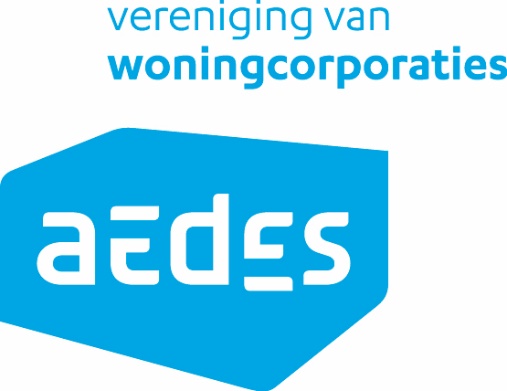 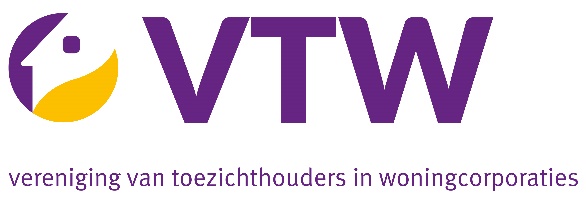 Model verbindingenstatuutAedes vereniging van woningcorporatiesPublicatiesPostbus 29121, 2509 AC Den Haag088 233 37 00E-mail publicaties@aedes.nlMODEL VERBINDINGENSTATUUTStatus:Vastgesteld door het Bestuur d.d.: Goedgekeurd door de RvC d.d.:Inleiding De T.I. gaat ter uitvoering van haar taken zakelijke relaties aan met derden. Samenwerking kan plaatsvinden door middel van een aparte rechtspersoon of een vennootschap; daarvoor bestaan diverse rechtsvormen en samenwerkingsvormen. Status model verbindingenstatuutDit model gaat met name in op de wettelijke bepalingen opgenomen in de Woningwet alsook in het deelnemersreglement van het WSW. Reden is dat het niet goed mogelijk is om een model te ontwikkelen dat voor alle corporaties en specifieke situaties van toepassing is. De diversiteit tussen corporaties is echter groot t.a.v. verbindingen c.q. de inrichting van de holdingstructuur. Deze kan variëren van een gemeenschappelijk woonruimteverdeelsysteem ondergebracht in een stichting, tot een uitgebreide holdingstructuur waar veel activiteiten plaatsvinden.Doel van dit modelHet doel is dan ook om in algemene zin aan te geven aan welke wettelijke bepalingen een verbindingenstructuur zou moeten voldoen, vertaald in passages die (door corporatie zelf te formuleren wat het beste bij haar past) opgenomen kunnen worden in de verbindingenstructuur. We hanteren daarbij het uitgangspunt dat corporaties die reeds verbonden ondernemingen hebben, tevens in het bezit zijn van een verbindingenstatuut. Dit bestaande statuut kan naast dit model worden gelegd om zo te bezien welke wettelijke bepalingen nog niet goed geborgd zijn, dan wel wijzigingen te weeg brengen in het statuut van desbetreffende corporatie.Dit model is dan ook niet compleet in de zin dat de corporatie zelf onderwerpen als: risicomanagement, interne governance, besturingsfilosofie, administrateurschap etc. dient te borgen.In bijlage één is dan ook een tabel opgenomen met alle wettelijke bepalingen.SamenwerkingsvennootschapDe samenwerkingsvennootschap is niet gedetailleerd uitgewerkt in dit document en bijlage 1. Immers tal van wettelijke bepalingen waaraan de T.I. moet voldoen, hebben ook betrekking op de samenwerkingsvennootschap. Om al die bepalingen hier op te nemen lijkt niet zinvol, immers dan moet een groot gedeelte van de Woningwet hier worden overgenomen. Statuten van de verbindingen zelf.Aangezien het opstellen van statuten van de verbindingen zelf maatwerk is (denk aan de woningvennootschap), zal Aedes deze verder niet uitwerken.ChecklistAllereerst is er een checklist weergegeven waarlangs de corporatie haar verbindingenstatuut kan toetsen op volledigheid. Vervolgens zal per onderdeel nadere guidance worden gegeven. Dit omdat het corporatiespecifiek is hoe die met het verbindingenstatuut wil omgaan. Zo kan er gekozen worden dat voor tal van wettelijke bepalingen, deze worden overgenomen in het verbindingenstatuut, maar ook kan de corporatie verwijzen naar deze bepalingen.WSW-deelnemersreglementOp grond van het Reglement van Deelneming van het WSW moet een Deelnemer schriftelijk mededelen wanneer het bestuur van die Deelnemer het voornemen heeft een voorstel op te stellen tot het oprichten, het vervreemden (waaronder verstaan de gehele of gedeeltelijke overdracht van aandelen daarin) of beëindigen (waaronder begrepen het afstand doen van stemrechten) van een dochtermaatschappij, verbonden onderneming, woningvennootschap of samenwerkingsvennootschap. In het Reglement van Deelneming is ook bepaald dat een Deelnemer niet zonder voorafgaande schriftelijke toestemming van WSW zal overgaan tot de desbetreffende handelingen.Checklist (bestaande) verbindingenstatuut Hier volgt een overzicht op hoofdlijnen van elementen waarop het verbindingenstatuut gecontroleerd kan worden of het voldoet aan de nieuwe wettelijke bepalingen. Vervolgens wordt in hoofdstuk twee en verder per paragraaf een nadere toelichting gegeven.1.	Status van het verbindingenstatuut 1.1	Definitie van verbindingen De Woningwet (artikel 1 lid 2) benoemt de volgende verbindingen:dochtermaatschappij: dochtermaatschappij als bedoeld in artikel 24a van Boek 2 van het Burgerlijk Wetboek van een toegelaten instelling; verbonden onderneming: rechtspersoon niet zijnde een vereniging van eigenaars als bedoeld in afdeling 2 van titel 9 van Boek 5 van het Burgerlijk Wetboek, of vennootschap: welke een dochtermaatschappij is;in welke een toegelaten instelling deelneemt in de zin van artikel 24c van Boek 2 van het Burgerlijk Wetboek, ofmet welke een toegelaten instelling anderszins een duurzame band heeft, waaronder mede wordt begrepen het hebben van stemrechten in de algemene vergadering van die rechtspersoon;woningvennootschap: na bewerkstelliging van een juridische scheiding overeenkomstig hoofdstuk IV, afdeling 3, paragraaf 5 van de Woningwet, met een toegelaten instelling verbonden onderneming; samenwerkingsvennootschap: vennootschap onder firma of commanditaire vennootschap, door een toegelaten instelling overeenkomstig bij algemene maatregel van bestuur daaromtrent gegeven voorschriften aangegaan met een of meer andere toegelaten instellingen die alle in dezelfde gemeenten als die toegelaten instelling feitelijk werkzaam zijn, behoudens het bepaalde bij en krachtens artikel 21, vijfde lid.Er is sprake van een ‘duurzame band’ wanneer: de toegelaten instelling stemrechten heeft in de algemene vergadering; en/of wanneer er sprake is van een bestuurlijke of financiële band, met dien verstande dat het uitsluitend verstrekken van financiering niet voldoende is om van een duurzame band te kunnen sprekenen/of wanneer de duurzame band uit de statuten van de verbinding (bijvoorbeeld een dochterstichting) kan worden afgeleid;en/of wanneer er sprake is van een duurzame band als bedoeld in artikel 2:24c lid 1 BW. Uit de memorie van toelichting op dat artikel kan worden afgeleid dat er een oogmerk moet bestaan om duurzaam verbonden te zijn ten dienste van de eigen werkzaamheid. Hiermee wordt e.e.a. afgebakend ten opzichte van de “eenvoudige belegging”; en/of wanneer er sprake is exclusieve invloed op de benoeming van het bestuur van de verbinding; en/of wanneer er sprake is van bezit van 100% van de aandelen. Onder duurzame band wordt niet verstaan uitsluitend het hebben van een langdurige contractuele relatie. De uit de Woningwet afgeleide definitie is met het begrip “een duurzame band” zo breed gedefinieerd dat bijna alle relaties tussen de T.I. en andere rechtspersonen of vennootschappen onder de reikwijdte vallen. 1.2	Doel van het verbindingenstatuut In het verbindingenstatuut is het toetsingskader vastgelegd dat door de T.I. wordt gehanteerd bij het aangaan, onderhouden en ontbinden van verbindingen. Ook geeft het verbindingenstatuut kaders voor de wijze waarop het toezicht (governance) op verbindingen wordt georganiseerd. Bij keuze voor juridische scheiding van niet-DAEB-activiteiten geeft het verbindingenstatuut kaders voor het toezicht op de woningvennootschap. Het verbindingenstatuut voorziet in de volgende doelstellingen: het bieden van een afwegingskader aan RvC en bestuurder; het borgen dat de verbinding duurzaam voldoet aan de wettelijke bepalingen;het verschaffen van inzicht en verantwoording aan de RvC; geven van kaders voor het inrichten van verbindingen;het bevorderen van eenheid van toezicht en governance voor alle verbindingen van de T.I.geven van kaders specifiek voor de woningvennootschap;het kunnen dienen als verantwoording en bieden van inzicht aan alle stakeholders (waaronder: de T.I., Aw, WSW, gemeenten, huurdersorganisaties, samenwerkingspartners);dit alles in het kader van het mitigeren van (toekomstige) risico’s bij het aangaan, beheren en beëindigen van verbindingen. 1.3	Positionering van het verbindingenstatuut Het verbindingenstatuut maakt onderdeel uit van de governancestructuur van de T.I. en is gebaseerd op de statuten van de T.I.. De vele aspecten van het onderwerp verbindingen zijn niet goed te vangen in een allesomvattend regelend kader. Afwijkingen ten opzichte van het toetsingskader zijn dan ook mogelijk, maar vereisen in het besluitvormende proces altijd een aanvullende motivering. 1.4	Vaststelling verbindingenstatuut Het verbindingenstatuut wordt opgesteld door het bestuur en ter goedkeuring voorgelegd aan de RvC. Wijzigingen kunnen alleen worden doorgevoerd na goedkeuring van de RvC van de T.I., conform de statuten van de T.I. (overigens kan een T.I dit op een andere manier hebben geregeld)2.	Aangaan van verbindingen Voorafgaand aan het aangaan van een verbinding door corporatie XXX, heeft de minister – in de praktijk is dat de Aw - goedkeuring gegeven. Conform Woningwet artikel 21 lid 1.De goedkeuring is niet vereist voor een verbinding van een toegelaten instelling met een vereniging waaraan de toegelaten instelling niet op andere wijze vermogen verstrekt dan met een periodieke contributie. Conform Woningwet artikel 21 lid 2.De goedkeuring, bedoeld in het eerste lid, is niet vereist voor een verbinding van een toegelaten instelling met een samenwerkingsvennootschap. Conform Woningwet artikel 21 lid 3.Het moment van ‘aangaan’ van de verbinding, is het moment waarop de T.I. formeel gaat participeren in de rechtspersoon of vennootschap; bij de oprichting van een dochter-BV is dat het moment waarop de oprichtingsakte bij de notaris is gepasseerd. De eisen voor goedkeuring van de verbindingen zijn ook van toepassing ingeval van een juridische scheiding, waarbij een verbinding met een of meer woningvennootschappen tot stand komt.De toegelaten instelling verbindt zich, conform artikel 9 lid 1 van het BTIV:uitsluitend met een naamloze vennootschap als bedoeld in artikel 64 van Boek 2 van het Burgerlijk Wetboek, indien de statuten van die naamloze vennootschap uitsluitend aandelen op naam kennen, een blokkeringsregeling bevatten en niet toelaten dat met medewerking van de vennootschap certificaten aan toonder worden uitgegeven, enuitsluitend met een besloten vennootschap met beperkte aansprakelijkheid als bedoeld in artikel 175 van Boek 2 van het Burgerlijk Wetboek, indien de statuten van die besloten vennootschap een blokkeringsregeling bevatten.2.1	Reden aangaan verbindingAan het afsplitsen van een activiteit in een verbindingenstuctuur c.q. losse verbinding, liggen altijd één of meerdere overwegingen ten grondslag. Leidend principe hierbij is dat corporatie XXX aannemelijk kan maken dat het aangaan van een verbinding met een andere rechtspersoon of vennootschap in het belang van de volkshuisvesting is. Aanvullende overwegingen kunnen zijn:Wettelijke bepaling: de Woningwet die verplicht dat bij een juridische scheiding een woningvennootschap wordt opgericht.Risicobeheersing: in plaats van de T.I. is de nieuwe rechtspersoon aansprakelijk met het eigen kapitaal en beperkt het risico van de T.I. zich tot de kapitaaldeelname.Samenwerking: met commerciële partijen: in sommige situaties kan de samenwerking met andere partijen zo beter worden vormgegeven;met andere corporaties (o.a. shared service center voor back office-activiteiten).Fiscale overweging: waarmee fiscale optimalisatie uit hoofde van vennootschapsbelasting of omzetbelasting kan worden gerealiseerd. Transparantie: indien activiteiten met en/of voor derden worden uitgevoerd, kan het afsplitsen van dergelijke activiteiten de transparantie vergroten. Doordat afsplitsing beter inzichtelijk maakt wat dergelijke activiteiten kosten en wat de resultaten zijn wordt adequate aansturing vergemakkelijkt. Een andere hier niet genoemde overweging. 2.2	(Wettelijke) kaders aangaan verbindingenCorporatie XXX onderscheidt bij het aangaan van verbindingen interne kaders en wettelijke kaders:Interne kaders (zelf door corporatie op te stellen, zo is het de keuze van de corporatie of het bestuur van de T.I. tevens het bestuur van de verbinding wordt, of de T.I. als rechtspersoon zelf).het Bestuur van de verbinding wordt in principe gevormd door het Bestuur van de T.I, Bij een dochter geldt dat inrichting van de organisatie, planning en control, etc. naar analogie plaatsvindt van de T.I.. Bij andere vormen is dit afhankelijk van het belang dat de T.I. heeft in deze verbinding. De afwegingen die hier worden gemaakt worden altijd overlegd met de bestuurder en de RvC en gedocumenteerd.DAEB-activiteiten worden in beginsel niet ondergebracht in een nieuwe verbinding.Geborgd dient te zijn dat de aparte rechtspersoon (en niet de T.I.), de verplichtingen met de derden is aangegaan. Als vertegenwoordigers van de nieuwe rechtspersoon zich namelijk in woord, schrift of daad onvoldoende onderscheiden van hun hoedanigheid van medewerker van de T.I. kán de schijn worden gewekt dat de T.I. toch zelf bepaalde verplichtingen op zich neemt. Hierdoor bestaat het risico dat de T.I. wordt aangesproken voor nakoming of eventuele schadevergoeding.Alle verplichtingen over en weer worden contractueel vastgelegd. Te denken valt aan leningsovereenkomsten, dienstverlening, etc..Wettelijke bepalingen, conform o.a. BTIV 9 lid 1 (deze zijn hier letterlijk overgenomen, uiteraard is de corporatie vrij om alleen verwijzingen naar deze bepalingen op te nemen danwel “toegankelijker teksten te formuleren”):het aantal potentieel te liberaliseren woongelegenheden van de toegelaten instelling, die zij voornemens is in de rechtspersoon of vennootschap onder te brengen, waaronder mede worden begrepen zodanige woongelegenheden in gemengde geliberaliseerde complexen en waaronder niet worden begrepen andere woongelegenheden in zodanige complexen, is niet hoger dan 10% van het aantal zodanige woongelegenheden dat de toegelaten instelling op 31 december 2014 in eigendom had;door dat zich verbinden ontstaat geen strijdigheid met artikel 81, derde lid, eerste volzin, onverminderd de tweede, derde en vierde volzin van dat lid;de verrekening tussen de betrokken rechtspersoon of vennootschap en de toegelaten instelling, geschiedt niet voor meer dan 60% in de vorm van het inbrengen van kapitaal;indien de toegelaten instelling in verband met dat onderbrengen een lening aan die rechtspersoon of vennootschap verstrekt: is die lening:1º. een hypothecaire geldlening enheeft een rentepercentage dat gelijk is aan de op het tijdstip van indiening van het verzoek om een goedkeuring als bedoeld in artikel 21, tweede lid, eerste volzin, van de wet geldende rente op tienjarige staatsleningen, vermeerderd met 1,5 % (BTIV 10 lid 2) (RTiV 2) enwordt in principe binnen vijftien jaar afgelost in liquide middelen en zodanig, dat na vijf en tien jaar ten minste een derde respectievelijk twee derde deel is afgelost (BTIV 10 lid 2). ingeval van een verbinding met een NV of BV voldoen de statuten van die NV/BV aan de eisen van artikel 9 lid 1 onderdeel e sub 1° t/m 5° van het BTIV;Corporatie xxx verschaft een met haar verbonden onderneming in principe niet anderszins vermogen dan door middel van het bij haar oprichting inbrengen van kapitaal, of het aan die onderneming bij haar oprichting verstrekken van een lening als bedoeld in artikel 21, eerste lid, onderdeel f van de Woningwet. Zij stelt zich na die oprichting niet in enigerlei opzicht garant voor die onderneming. Conform artikel 21a lid 1 van de Woningwet.Corporatie XXX verschaft een op 1 juli 2015  met haar verbonden onderneming in principe geen ander vermogen dan het vermogen dat zij tot dat tijdstip aan die onderneming heeft verschaft, en stelt zich niet anderszins voor die onderneming garant dan zoals zij dat tot dat tijdstip heeft gedaan. De door haar aan een zodanige onderneming tot dat tijdstip gedane garantstellingen hebben uitsluitend betrekking op werkzaamheden van die onderneming waarmee voor dat tijdstip een aanvang is gemaakt, of met betrekking tot welke uit schriftelijke, uitsluitend op die werkzaamheden betrekking hebbende, stukken blijkt dat het maken van die aanvang wordt beoogd. Bij of krachtens algemene maatregel van bestuur kunnen voorschriften worden gegeven omtrent de toepassing van de tweede volzin. Conform 21 a lid 2 van de Woningwet.De winst van een met corporatie XXX verbonden besloten vennootschap met beperkte aansprakelijkheid als bedoeld in artikel 175 van Boek 2 van het Burgerlijk Wetboek komt de aandeelhouders ten goede. Van het bepaalde in de artikelen 201 en 216 van dat boek wordt niet afgeweken ten nadele van toegelaten instellingen die aandelen in die besloten vennootschap houden. Conform Woningwet 21b van de Woningwet.De vestiging van een recht van pand of hypotheek op zaken en daarmee verbonden rechten van een toegelaten instelling of een met haar verbonden onderneming die samenhangen met werkzaamheden op het gebied van de volkshuisvesting die niet behoren tot de diensten van algemeen economisch belang, welke vestiging geschiedt ten behoeve van het met een instelling die behoort tot een categorie als bedoeld in artikel 21c, eerste lid, kunnen aangaan van transacties voor het verrichten van zodanige werkzaamheden, wordt niet door enig beding van derden of een vestiging van zodanige rechten ten behoeve van derden beperkt. Een zodanig beding of zodanige vestiging is nietig. Conform 21d lid 1 van de Woningwet.de dochtermaatschappij moet ten doel hebben om uitsluitend of mede [naar rato van de participatie door de T.I.] werkzaam te zijn op het gebied van de volkshuisvesting zoals bepaald in art. 45 Woningwet. Conform Woningwet 23.2.3	BesluitvormingsdocumentDe overwegingen om activiteiten onder te brengen in een verbinding worden door de T.I. uitgewerkt in een besluitvormingsdocument. In het besluitvormingsdocument worden ten minste de navolgende criteria benoemd en beschouwd (zelf door de corporatie op te stellen): de reden om de verbinding aan te gaan; de aard van de activiteiten;de strategische doelstelling met de activiteiten; de samenwerkingspartners en afspraken; het soort verbinding; het voorstel voor de inrichting van de verbinding (organisatie, planning en control); de fiscale consequenties;de risicobeheersing / afbakening;de mogelijkheden tot exit uit de verbinding. Goedkeuringsvereisten minister aangaan verbindingHet besluitvormingsdocument wordt ter goedkeuring aan de RvC voorgelegd waarna goedkeuring aan de minister en toestemming aan het WSW wordt gevraagd. Bij het verzoek tot goedkeuring bij de minister houdt corporatie xxx rekening met de volgende wettelijke bepalingen, conform Woningwet artikel 21 lid 1:de in het belang van de huurders van haar woongelegenheden werkzame huurdersorganisaties de toegelaten instelling hebben medegedeeld of zij met de verbinding instemmen;de statuten van de rechtspersoon of de akte van de vennootschap met welke de toegelaten instelling voornemens is zich te verbinden voldoen aan artikel 23 of aan de bij algemene maatregel van bestuur daaromtrent gegeven voorschriften;de financiële continuïteit van de toegelaten instelling of die rechtspersoon of vennootschap voldoende is gewaarborgd; deze is voldoende geborgd als de financiële middelen van corporatie XXX of rechtspersoon of vennootschap voldoende zijn om hun voorgenomen werkzaamheden te kunnen verrichten (conform BTIV 10 lid 1).de toegelaten instelling voornemens is die rechtspersoon of vennootschap geenszins vermogen te verschaffen dan door middel van het inbrengen van kapitaal of het verstrekken van een lening overeenkomstig bij of krachtens algemene maatregel van bestuur daaromtrent te geven voorschriften en;de toegelaten instelling voornemens is zich in generlei opzicht garant te stellen voor die rechtspersoon of vennootschap.In de Beleidsregels van de Aw is voorgeschreven welke documenten een toegelaten instelling aan de Aw moet overleggen in het kader van een verzoek om goedkeuring voor het aangaan van een verbinding. 3.	Statuten verbindingenDe statuten van de verbindingen en specifiek de woningvennootschap zullen minimaal aan de bepalingen voldoen zoals hier opgenomen. Aangezien elke verbinding uniek is wat betreft doelstelling, omvang, etc, zal per verbinding worden bezien welke aanvullende bepalingen gewenst zijn.3.1	Wettelijke bepalingen:In de statuten van verbindingen worden minimaal de volgende (wettelijke) bepalingen opgenomen:In de statuten of de akte van de verbonden onderneming wordt bepaald dat zij uitsluitend of mede werkzaam is op het gebied van de volkshuisvesting, en wordt dat gebied omschreven overeenkomstig het bepaalde bij en krachtens artikel 45. Conform Woningwet artikel 23 lid 1.De statuten van een naamloze vennootschap als bedoeld in artikel 64 van Boek 2 van het Burgerlijk Wetboek of een besloten vennootschap met beperkte aansprakelijkheid als bedoeld in artikel 175 van dat boek, met welke een toegelaten instelling zich verbindt (in de zin van artikel 21 van de Woningwet):a. bevatten geen bepalingen die afwijken van artikel 89 lid 1 tweede volzin, 92 lid 1, 105 lid 1, 135 lid 4, 198 lid 1, 201 lid 1 of 245 lid 1 van dat boek;b. bevatten geen bepalingen als bedoeld in de artikelen 192 lid 1 aanhef en onder a en 242 lid 1 eerste volzin van dat boek;c. bepalen dat de voorafgaande goedkeuring van de algemene vergadering van die naamloze of besloten vennootschap is vereist voor besluiten van haar bestuur over:dienovereenkomstige aangelegenheden als die bedoeld in artikel 26, eerste lid, onderdelen c en i van de Woningwet;het oprichten van een dochtermaatschappij of het deelnemen in een rechtspersoon of vennootschap in de zin van artikel 24c van Boek 2 van het Burgerlijk Wetboek, enhet verstrekken van een lening aan of het zich in enigerlei opzicht garant stellen voor een dochtermaatschappij of een deelneming enbepalen, indien en zolang die naamloze of besloten vennootschap een dochtermaatschappij van de toegelaten instelling is, dat haar bestuur zich gedraagt naar de aanwijzingen van de algemene vergadering, welke bepaling in de statuten van die naamloze vennootschap kan worden beperkt tot aanwijzingen van die vergadering die de algemene lijnen van het te voeren beleid op nader in die statuten aangegeven terreinen betreffen. Conform BTIV artikel 9 lid 1 sub e.De verbonden onderneming behoeft voor de wijziging van haar statuten, respectievelijk wijzigingen van haar statuten of akte, die betrekking hebben op haar werkzaamheden op het gebied van de volkshuisvesting, de goedkeuring van de minister, en legt daartoe elke voorgenomen wijziging respectievelijk zodanige wijziging aan hem voor. Conform Woningwet artikel 23 lid 2.3.2	Bepalingen vanuit deelnemersreglement WSWOp grond van artikel 20 van het Reglement van Deelneming van het WSW moet een Deelnemer schriftelijk mededelen wanneer het bestuur van die Deelnemer het voornemen heeft een voorstel op te stellen tot het oprichten, het vervreemden (waaronder verstaan de gehele of gedeeltelijke overdracht van aandelen daarin) of beëindigen (waaronder begrepen het afstand doen van stemrechten) van een dochtermaatschappij, verbonden onderneming, woningvennootschap of samenwerkingsvennootschap. In het Reglement van Deelneming is ook bepaald dat een Deelnemer niet zonder voorafgaande schriftelijke toestemming van WSW zal overgaan tot de desbetreffende handelingen.4.	Beheer verbindingenGoedkeuring vervreemding van aandelenCorporatie XXX dient een verzoek ter goedkeuring in bij de minister omtrent: het vervreemden door de corporatie van aandelen in een dochtermaatschappij en;overdracht of overgang van de door de corporatie in stand gehouden onderneming dan wel een overwegend deel van die onderneming aan een derde. Conform Woningwet artikel 27 lid 1.Corporatie XXX vervreemdt aandelen aan anderen dan toegelaten instellingen, enkel indien: die vervreemding niet ertoe leidt dat de financiële continuïteit van de toegelaten instelling niet langer is gewaarborgd;die vervreemding geschiedt in principe tegen een prijs die voldoende overeenkomt met de intrinsieke waarde;in de situatie dat de corporatie een lening of een garantie aan de dochtermaatschappij heeft verstrekt of voor haar schulden aansprakelijk is, die vervreemding niet ertoe leidt dat zij de helft of minder van de stemrechten in de algemene vergadering van de dochtermaatschappij overhoudt endegene aan wie wordt vervreemd hem een verklaring omtrent het gedrag als bedoeld in artikel 28 van de Wet justitiële en strafvorderlijke gegevens kan overleggen. Conform BTIV 28 lid 1.Actieve informatieplichtVoor zover het bestuur van de toegelaten instelling de minister niet reeds schriftelijk mededeling heeft gedaan omtrent de aan deze werkzaamheden ten grondslag liggende omstandigheden, stelt de RvC de minister schriftelijk op de hoogte van zijn werkzaamheden ter uitoefening van zijn taak: indien sprake is van een onoverbrugbaar geschil tussen de toegelaten instelling en een dochtermaatschappij;indien sprake is van liquiditeits- of solvabiliteitsproblemen in een dochtermaatschappij.Het bestuur en / of RvC van de dochtermaatschappijen zullen daaromtrent de RvC terstond schriftelijk op de hoogte stellen indien er sprake is van liquiditeits- of solvabiliteitsproblemen. Conform BTIV 29.Financiële continuïteit in gedingIndien naar het oordeel van het bestuur een met haar verbonden onderneming de financiële middelen ontbreken om haar werkzaamheden te kunnen voortzetten, meldt het dat onverwijld aan de minister en het WSW. Conform Woningwet 29 lid 1.Het bestuur van een dochtermaatschappij doet onverwijld, op diens verzoek of eigener beweging, aan de RvC of de minister mededeling van alle feiten en omstandigheden met betrekking tot welke het voor dat bestuur duidelijk is of redelijkerwijs duidelijk zou moeten zijn dat zij van invloed kunnen zijn op het door de T.I. op te stellen saneringsplan of voornemen. Conform Woningwet 29a lid 1.BenoemingsvereistenDegene die voor benoeming in RvC van een dochtermaatschappij wordt pas benoemd nadat hij verklaring heeft overgelegd die inhoudt dat hij niet eerder een bestuurlijke of toezichthoudende functie heeft bekleed bij enige rechtspersoon of vennootschap die op het maatschappelijke belang gerichte werkzaamheden verricht ten aanzien waarvan, als gevolg van zijn handelen of nalaten, een aanwijzing of maatregel is opgelegd en dat hij nooit voor een financieel-economisch delict is veroordeeld. Conform Woningwet 30 lid 8.VerslagleggingOm te kunnen voldoen aan de verslaggevingsvereisten dient de T.I. tijdig te beschikken over het definitieve jaarverslag van de verbonden ondernemingen en dient in het kader van consolidatie ook inhoudelijk de verslagleggingsvereisten van de verbonden ondernemingen te voldoen aan een aantal wettelijke bepalingen, opgenomen in de Woningwet. Conform Woningwet artikel 35, lid 1,2,3, en 36 lid 4 en 36 a. lid 4.. Deze eisen zijn:De verbonden ondernemingen stellen jaarlijks een jaarrekening op. Deze wordt vastgesteld binnen zes maanden na afloop van het betrokken boekjaar van de toegelaten instelling. Vaststelling van de jaarrekening van de verbonden onderneming strekt niet tot kwijting aan een bestuurder onderscheidenlijk commissaris. In de jaarrekening van de verbonden onderneming waardeert het bestuur de onroerende zaken en hun onroerende en infrastructurele aanhorigheden tegen de actuele waarde.De verbonden ondernemingen verstrekken alle informatie die de toegelaten instelling nodig heeft om te voldoen aan de verantwoordingsvereisten. De verbonden ondernemingen zal op eerste verzoek van de T.I., de accountant van de T.I. volledig toegang verschaffen tot zijn administratie en zijn eigen accountant opdragen aan dit onderzoek mee te werken.Het volkshuisvestingsverslag van de verbonden onderneming omvat een uiteenzetting van de werkzaamheden, met uitzondering van de ondernemingen van welke de toegelaten instelling minder dan 2% van de aandelen houdt. De T.I. kan aan de verbonden ondernemingen hieromtrent aanvullende eisen stellen.Werkdomein verbonden ondernemingenDe, voor zover zij werkzaam zijn op het gebied van de volkshuisvesting, verbonden ondernemingen zijn uitsluitend feitelijk werkzaam in gemeenten in Nederland, in gemeenten in de directe nabijheid van Nederland of in de openbare lichamen Bonaire, Sint Eustatius en Saba. Conform Woningwet artikel 40.De met de T.I. verbonden ondernemingen van welke zij de enige aandeelhoudster zijn en de samenwerkings-vennootschappen zijn uitsluitend werkzaam op het gebied van de volkshuisvesting. Indien een toegelaten instelling een deel van de aandelen van een met haar verbonden onderneming houdt, is die onderneming, overeenkomstig bij of krachtens algemene maatregel van bestuur daaromtrent te geven voorschriften, ten minste naar rato van dat deel werkzaam op het gebied van de volkshuisvesting. Conform Woningwet artikel 45 en de daaraan gerelateerde artikelen in de BTIV en RTIV.Een verbonden onderneming voldoet in een kalenderjaar aan artikel 45, eerste lid, tweede volzin, van de wet, indien zij over dat jaar een percentage van haar omzet genereert uit werkzaamheden op het gebied van de volkshuisvesting, dat ten minste gelijk is aan het percentage van haar aandelen dat een toegelaten instelling in haar houdt. Conform BTIV artikel 46.De verbonden ondernemingen verstrekken de T.I. een overzicht van voorgenomen werkzaamheden, waaruit de gemeenten waar zij feitelijk werkzaam is kunnen afleiden welke werkzaamheden op hun grondgebied zijn voorzien, en welke bijdrage daarmee is beoogd aan de uitvoering van het volkshuisvestingsbeleid dat in die gemeenten geldt. Het overzicht heeft betrekking op de eerstvolgende vijf kalenderjaren. Conform Woningwet artikel 43 lid 1. Vrijgesteld zijn hiervan de met de toegelaten instelling verbonden ondernemingen van welke zij minder dan 2% van de aandelen houdt. Conform BTIV artikel 39 lid 3.DienstverleningDe T.I. zal ten aanzien van haar dochtermaatschappijen diensten verlenen ten behoeve van de bedrijfsvoering of administratie of van toegelaten instellingen en hun dochtermaatschappijen. Conform artikel 45 lid 2 onderdeel j van de Woningwet en artikel 52b van het BTIV.Reglement financieel beleid en beheerCorporatie XXX en de aan haar verbonden ondernemingen voeren een zodanig financieel beleid en beheer, dat de financiële continuïteit niet in gevaar wordt gebracht. Conform 55a lid 1.Corporatie xxx stelt een dergelijk reglement op, dat ook van toepassing is ook op de verbonden ondernemingen (alternatief zou kunnen zijn: verbonden ondernemingen stellen daartoe een reglement op), waarin zij in elk geval opneemt binnen welke grenzen de aan haar financiële beleid en beheer verbonden risico’s aanvaardbaar zijn, en welk beleid zij beoogt te voeren ingeval haar financiële continuïteit in gevaar komt of dreigt te komen. Conform 55 a lid 2.Zie voor een nadere uitwerkingen document xxx van corporatie xxx / dochter (naam) etc…. 5.	Juridische scheidingEen toegelaten instelling kan ervoor kiezen om vanuit de toegelaten instelling uitsluitend DAEB-activiteiten te blijven verrichten, en alle niet-DAEB-activiteiten onder te brengen in één of meer woningvennootschappen. Een dergelijke “juridische scheiding” is geregeld in  Woningwet artikel 50a en 50b.WoningvennootschapAls corporatie XXX besluit een juridische scheiding vorm te geven door één of meer op te richten woningvennootschap(pen), neemt ze de volgende bepalingen in acht:Woningvennootschappen zijn naamloze vennootschappen als bedoeld in artikel 64 van Boek 2 van het Burgerlijk Wetboek of besloten vennootschappen met beperkte aansprakelijkheid als bedoeld in artikel 175 van dat boek. Conform Woningwet 50a lid 1.Corporatie XXX is terstond na de bewerkstelliging van een juridische scheiding de enige aandeelhoudster van de woningvennootschappen. Conform Woningwet 50c lid 1.Inrichting WoningvennootschapOm een juridische scheiding te bewerkstelligen brengt de toegelaten instelling haar niet-DAEB-werkzaamheden, en alle daarmee samenhangende baten, lasten, activa en passiva, onder in een of meer woningvennootschappen. Dit is verder uitgewerkt in BTIV artikel 81 t/m 83.6.	Extern toezichtCorporatie XXX en haar dochtermaatschappijen staan onder toezicht van de Autoriteit woningcorporaties (Aw).Invulling toezichtHet toezicht van de Aw richt zich bij de dochtermaatschappijen op de volgende onderwerpen: de rechtmatigheid van het handelen en nalaten; de governance en de integriteit van beleid en beheer; het behoud van de financiële continuïteit; het beschermen van het maatschappelijk bestemd vermogen; de solvabiliteit en de liquiditeit; de kwaliteit van het financieel risicomanagement, het financieel beheer, de financiële aansturing en de financiële verantwoording.Het toezicht omvat de volgende taken m.b.t. de dochtermaatschappijen: het risicogericht beoordelen van het beleid en beheer en het aan hen doen toekomen van dat oordeel; het risicogericht beoordelen van het functioneren in het algemeen en; het desgevraagd en uit eigen beweging informeren van de Minister over ontwikkelingen omtrent de dochtermaatschappijen die in het belang van het toezicht zijn, en het op grond daarvan doen van voorstellen.AanwijzingDe minister kan in het belang van de volkshuisvesting corporatie XXX of een dochtermaatschappij een aanwijzing geven om een of meer handelingen te verrichten of na te laten. Een aanwijzing aan corporatie XXX kan betrekking hebben op werkzaamheden van een dochtermaatschappij of van een samenwerkingsvennootschap waarin zij volledig aansprakelijke vennote is, in welk geval corporatie XXX er voor zorgdraagt dat de dochtermaatschappij of die vennootschap die aanwijzing naleeft. Een aanwijzing heeft geen betrekking op het plaatsen van opdrachten door de toegelaten instelling of haar dochtermaatschappij. Conform Woningwet artikelen: 61d, 61e, 61f, 61gBewindvoeringIndien corporatie XXX of een dochtermaatschappij het belang van de volkshuisvesting ernstige schade berokkent, redelijkerwijs in die situatie geen verbetering te voorzien is en een andere daartegen gerichte maatregel dan het onder bewind stellen van die corporatie of dochtermaatschappij niet doeltreffender zou zijn, kan de rechtbank in het arrondissement waarin zij haar woonplaats heeft haar onder bewind stellen op een daartoe strekkend verzoek van de Minister. De Minister kan bij zijn verzoek personen voor benoeming tot bewindvoerder voordragen en voorstellen doen omtrent hun beloning. Artikel 61d, eerste lid, tweede volzin, is ten aanzien van een samenwerkingsvennootschap als bedoeld in die volzin van overeenkomstige toepassing. Conform Woningwet artikelen: 61h, 61i, 61j, 61k, 61l.BIJLAGE 1: Tabel overzicht wettelijke bepalingen t.a.v. verbindingenToelichting 
Om het overzicht te behouden en ter voorkoming van overlap met andere statuten en reglementen, worden de volgende uitgangspunten gehanteerd:De samenwerkingsvennootschap wordt hier niet verder uitgewerkt, immers tal van wettelijke bepalingen slaan daar op terug aangezien de samenwerkingsvennootschap op hoofdlijnen dezelfde rechten en plichten kent als de T.I. Indien een corporatie samen met een andere corporatie en samenwerkingsvennootschap willen oprichten is het dan ook verstandig zich grondig in de wettelijke bepalingen te verdiepen.Onderwerpen in de Woningwet worden niet allemaal tot in detail hier opgenomen. Denk aan bepalingen rond verkoopregels, werkdomein, verslaglegging uniformeringen, waarderingsgrondslagen etc. Wel wordt in het verbindingenstatuut hierover een aantal algemene bepalingen opgenomen.Het reglement financieel beleid en beheer is een gegeven, de wettelijke bepalingen daaromtrent worden hier dan ook niet nader uitgewerkt.Hieronder is uitgegaan van de Woningwet, het BTIV (Besluit toegelaten instellingen volkshuisvesting 2015) en de RTIV (Regeling toegelaten instellingen 2015) zoals die luiden op 1 januari 2023.1. Algemene bepalingen in de Woningwet   ParagraafOnderwerpMogelijke uitwerkingsrichting (corporatie kan hier eigenstandig keuzes in maken, c.q. eigen formuleringen hanteren).Opgenomen in huidige statuut (Ja/nee)Hoofdstuk 1: Status verbindingenstatuutHoofdstuk 1: Status verbindingenstatuutHoofdstuk 1: Status verbindingenstatuutHoofdstuk 1: Status verbindingenstatuut1.1Definitie van verbindingen Uitwerking paragraaf 1.1. opnemen of verwijzen naar de begripsbepaling van Woningwet artikel 1 lid 2.1.1Duurzame bandUitwerking paragraaf 1.1. opnemen of verwijzen naar de begripsbepaling van Woningwet artikel 1 lid 2.1.2Doel verbindingenstatuutUiteraard is het van belang het doel aan te geven. Dit is corporatiespecifiek dus aanpassen / uitbreiden / inkorten naar eigen situatie1.3Positionering verbindingenstatuutHoe verhoudt het verbindingenstatuut zich t.o.v. andere reglementen? Ook checken wat is opgenomen in de statuten van de T.I. zelf.1.4Vaststellen verbindingenstatuutRolverdeling weergeven rond het vaststellen van het statuut. Mogelijke relatie met statuten van T.I.Hoofdstuk 2: Aangaan van verbindingenHoofdstuk 2: Aangaan van verbindingenHoofdstuk 2: Aangaan van verbindingenHoofdstuk 2: Aangaan van verbindingen2.Aangaan van verbinding: voorafgaande goedkeuring door Aw vereist, wettelijk verplicht. (ook ten aanzien van de woningvennootschap) maar met uitzondering van de samenwerkingsvennootschap. (Zie art. 21 lid 3 Woningwet.)Keuze: of: passage in lijn met uitwerking hoofdstuk 2, of verkorte versie daarvan: “voorafgaand aan het aangaan van een verbinding heeft de Aw goedkeuring gegeven. ‘2.De T.I. verbindt zich uitsluitend met NV / BV die aan de in de Woningwet bepaalde voorwaarden voldoen.Keuze: of: passage in lijn met uitwerking hoofdstuk 2, of verkorte versie daarvan: “De T.I. verbindt zich uitsluitend met NV`s en BV`s die voldoen aan de wettelijke bepalingen.”2.1Reden aangaan verbindingen: in het belang van de volkshuisvesting (wettelijk verplicht)De T.I. gaat alleen verbindingen aan in het belang van de volkshuisvesting. Overige overwegingen zijn facultatief.2.2Tal van bepalingen zijn in de Woningwet en het BTIV opgenomen t.a.v. aangaan van een verbinding.Corporatie kan kiezen om een tekst op te nemen zoals: “corporatie xx zal bij het aangaan van een verbinding de wettelijke bepalingen conform o.a. art. 21 Woningwet en BTIV art. 9 in acht nemen.” Of de wettelijke bepalingen (eventueel geherformuleerd) opnemen.2.3Besluitvormingsdocument aangaan van een verbinding moet ook aan tal van voorschriften voldoen.De corporatie kan de keus maken om alle wettelijke bepalingen op te nemen in het statuut, of een verwijzing daarna. Of als bijlage opnemen. Nadeel van het opnemen van alle wettelijke bepalingen is dat als er een bepaling wijzigt, het verbindingenstatuut aangepast moet worden.2.4De wet stelt eisen aan het verzoek tot goedkeuring van een nieuwe verbinding, (inclusief woningvennootschap) maar met uitzondering van de samenwerkingsvennootschap.Ook hier kan de corporatie de wettelijke bepalingen overnemen, maar ook kiezen om hier een verwijzing in op te nemen: “voorafgaand aan het indienen van het verzoek tot goedkeuring zal corporatie xxx van het besluitvormingsdocument controleren of het aan de wettelijke bepalingen voldoet, waaronder dat het voorafgaand aan het verzoek, goedgekeurd is door de RvC.”2.4Ook goedkeuring van het WSW is nodig en ook het WSW stelt eisen.Voorafgaand aan het indienen van het verzoek tot goedkeuring zal corporatie xxx het besluitvormingsdocument controleren of het aan de bepalingen, opgenomen in het deelnemersreglement van WSW voldoet.3. Statuten verbindingen3. Statuten verbindingen3. Statuten verbindingen3. Statuten verbindingen3.1In de statuten van de verbindingen moeten een aantal in de Woningwet en het BTIV voorgeschreven bepalingen worden opgenomen.De corporatie kan kiezen om al deze bepalingen op te nemen, of een verwijzing op te nemen of dit in de statuten van de verbonden ondernemingen zelf op te nemen en hier weg te laten.4. Beheer verbindingen4. Beheer verbindingen4. Beheer verbindingen4. Beheer verbindingen4.1Als een corporatie aandelen in een dochtermaatschappij gaat vervreemden zal er vooraf goedkeuring aan zowel de Aw als het WSW moeten worden gevraagd.Aan het vervreemden van aandelen worden door de wet en deelnemersreglement (WSW) goedkeuringsvereisten gesteld.De corporatie kan hier een verwijzing opnemen: “corporatie XXX zal voordat ze aandelen in een dochtermaatschappij vervreemdt, goedkeuring van de Aw en het WSW dienen te verkrijgen. Bij het indienen van het verzoek tot goedkeuring houdt corporatie xxx rekening met de wettelijke bepalingen c.q. eisen vanuit het deelnemersreglement, die worden gesteld aan dit verzoek.”, of de wettelijke bepalingen opnemen.4.2Actieve informatieplicht t.a.v. een dochtermaatschappijDe corporatie kan kiezen om al deze bepalingen op te nemen, een verwijzing op te nemen of dit in de statuten van de dochter zelf op te nemen en hier weg te laten.4.3Financiële continuïteit in het gedingDe corporatie kan kiezen om al deze bepalingen op te nemen, een verwijzing op te nemen of dit in de statuten van de dochter zelf op te nemen en hier weg te laten.4.4Benoemingsvereisten: verklaring leden RvC van een dochtermaatschappij (als ervoor wordt gekozen dat dochter een eigen RvC heeft)De corporatie kan kiezen om deze bepaling integraal op te nemen, een verwijzing op te nemen of dit in de statuten van de dochter zelf op te nemen en hier weg te laten.4.5Verslaglegging; wettelijke bepalingen waaraan verbonden ondernemingen moeten voldoen, zoals marktwaardering in verhuurde staat t.b.v. consolidatie, aanleveren informatie aan T.I. vanwege consolidatie.Het verschaffen van volledige toegang tot de administratie.De corporatie kan kiezen om deze bepaling integraal op te nemen, een verwijzing op te nemen, of dit in de statuten van de dochter zelf op te nemen en hier weg te laten.4.6Wettelijke eisen die worden gesteld aan het werkdomein van de verbonden onderneming.De corporatie kan kiezen om deze bepaling integraal op te nemen, een verwijzing op te nemen, of dit in de statuten van de dochter zelf op te nemen en hier weg te laten.4.7Dienstverlening: de corporatie mag bepaalde diensten aan verbonden ondernemingen leveren.De corporatie kan kiezen om deze bepaling integraal op te nemen, of een verwijzing op te nemen. Mogelijk zijn hierover bepalingen opgenomen in de statuten van de T.I.4.8Reglement financieel beleid en beheer: tal van bepalingen, opgenomen in het reglement financieel beleid en beheer zijn ook van toepassing op verbonden ondernemingenDe corporatie heeft een reglement financieel beleid en beheer waarin staat aangegeven welke bepalingen ook betrekking hebben op verbonden ondernemingen. Het is verstandig dat de verbonden ondernemingen ook een eigen reglement financieel beleid en beheer vaststellen, rekening houdend met deze bepalingen.5 Juridische scheiding: woningvennootschap5 Juridische scheiding: woningvennootschap5 Juridische scheiding: woningvennootschap5 Juridische scheiding: woningvennootschap5.1 Woningvennootschap: of NV of BV, bij oprichting is de T.I. de enige aandeelhouderDe corporatie kan kiezen om deze bepaling integraal op te nemen, een verwijzing op te nemen, of dit in de statuten van de woningvennootschap/dochter zelf op te nemen en hier weg te laten (deze laatste keuze ligt erg voor de hand).5.1.1.Inrichting woningvennootschapBepalingen opnemen rond de startlening, preferente aandelen en garanties. Overige wettelijke bepalingen hebben voornamelijk betrekking tot inrichtingsaspecten van de woningvennootschap zelf. Dus hoeven niet opgenomen te worden in het verbindingenstatuut.5.1.2Aanbiedingsplicht aandelen woningvennootschapDe corporatie kan kiezen om deze bepaling integraal op te nemen, een verwijzing op te nemen, of dit in de statuten van de woningvennootschap/dochter zelf op te nemen en hier weg te laten.6. Extern toezichtHier hoeft in principe niets over te worden opgenomen in het verbindingenstatuut. Wel is het van belang dat de dochtermaatschappijen deze bepalingen kennen en indien van toepassing, hiernaar handelen. Bovendien is het verstandig dat in de statuten van de dochters wordt geborgd dat ze over de onderwerpen waarop de Aw. toeziet, richting T.I. periodiek rapporteren.Hier hoeft in principe niets over te worden opgenomen in het verbindingenstatuut. Wel is het van belang dat de dochtermaatschappijen deze bepalingen kennen en indien van toepassing, hiernaar handelen. Bovendien is het verstandig dat in de statuten van de dochters wordt geborgd dat ze over de onderwerpen waarop de Aw. toeziet, richting T.I. periodiek rapporteren.Hier hoeft in principe niets over te worden opgenomen in het verbindingenstatuut. Wel is het van belang dat de dochtermaatschappijen deze bepalingen kennen en indien van toepassing, hiernaar handelen. Bovendien is het verstandig dat in de statuten van de dochters wordt geborgd dat ze over de onderwerpen waarop de Aw. toeziet, richting T.I. periodiek rapporteren.Hier hoeft in principe niets over te worden opgenomen in het verbindingenstatuut. Wel is het van belang dat de dochtermaatschappijen deze bepalingen kennen en indien van toepassing, hiernaar handelen. Bovendien is het verstandig dat in de statuten van de dochters wordt geborgd dat ze over de onderwerpen waarop de Aw. toeziet, richting T.I. periodiek rapporteren.Verwijzing naar regelgevingDe T.I. stelt vast dat:  Waar opgenomenBegripsbepalingBegripsbepalingBegripsbepaling1 lid 2 WoningwetVoor de toepassing van het bij of krachtens deze wet bepaalde wordt voorts verstaan onder: - dochtermaatschappij: dochtermaatschappij als bedoeld in artikel 24a van Boek 2 van het Burgerlijk Wetboek van een toegelaten instelling; - verbonden onderneming: rechtspersoon, niet zijnde een vereniging van eigenaars als bedoeld in afdeling 2 van titel 9 van Boek 5 van het Burgerlijk Wetboek, of vennootschap: a. welke een dochtermaatschappij is; b. in welke een toegelaten instelling deelneemt in de zin van artikel 24c van Boek 2 van het Burgerlijk Wetboek, of c. met welke een toegelaten instelling anderszins een duurzame band heeft, waaronder mede wordt begrepen het hebben van stemrechten in de algemene vergadering van die rechtspersoon; - woningvennootschap: na bewerkstelliging van een juridische scheiding overeenkomstig hoofdstuk IV, afdeling 3, paragraaf 5, met een toegelaten instelling verbonden onderneming; - samenwerkingsvennootschap: vennootschap onder firma of commanditaire vennootschap, door een toegelaten instelling overeenkomstig bij algemene maatregel van bestuur daaromtrent gegeven voorschriften aangegaan met een of meer andere toegelaten instellingen die alle in dezelfde gemeenten als die toegelaten instelling feitelijk werkzaam zijn, behoudens het bepaalde bij en krachtens artikel 21, vijfde lid.VerbindingenstatuutAlgemene bepalingen -> aangaan van verbindingenAlgemene bepalingen -> aangaan van verbindingenAlgemene bepalingen -> aangaan van verbindingenArtikel 21 lid 1  Woningwet      De toegelaten instelling verbindt zich niet met een rechtspersoon of vennootschap dan nadat Onze Minister dat op een daartoe strekkend verzoek van de toegelaten instelling heeft goedgekeurd. Onze Minister onthoudt in elk geval zijn goedkeuring, indien:naar zijn oordeel die toegelaten instelling of rechtspersoon of vennootschap niet voldoet of zal voldoen aan het bepaalde bij en krachtens dit hoofdstuk;naar zijn oordeel sprake is van een uit dat zich verbinden voortvloeiend niet aanvaardbaar risico dat door de toegelaten instelling in de betrokken rechtspersoon of vennootschap in te brengen vermogen niet voor de volkshuisvesting bestemd blijft;indien het verzoek niet inhoudt dat toepassing wordt gegeven aan artikel 50a, eerste lid: de in het belang van de huurders van haar woongelegenheden werkzame huurdersorganisaties de toegelaten instelling niet hebben medegedeeld dat zij met de verbinding instemmen;de statuten van de rechtspersoon of de akte van de vennootschap met welke de toegelaten instelling voornemens is zich te verbinden niet voldoen aan artikel 23 of aan de bij algemene maatregel van bestuur daaromtrent gegeven voorschriften;overeenkomstig bij of krachtens algemene maatregel van bestuur daaromtrent te geven voorschriften de financiële continuïteit van de toegelaten instelling of die rechtspersoon of vennootschap niet voldoende is gewaarborgd;de toegelaten instelling voornemens is die rechtspersoon of vennootschap anderszins vermogen te verschaffen dan door middel van het inbrengen van kapitaal of het verstrekken van een lening overeenkomstig bij of krachtens algemene maatregel van bestuur daaromtrent te geven voorschriften ofde toegelaten instelling voornemens is zich in enigerlei opzicht garant te stellen voor die rechtspersoon of vennootschap.VerbindingenstatuutBTIV (2015): het aangaan van verbindingenBTIV (2015): het aangaan van verbindingenBTIV (2015): het aangaan van verbindingenBTIV 9 lid 1Onze Minister keurt het zich verbinden, bedoeld in artikel 21, tweede lid, eerste volzin, van de wet, niet goed, indien: het aantal potentieel te liberaliseren woongelegenheden van de toegelaten instelling, die zij voornemens is in de rechtspersoon of vennootschap onder te brengen, waaronder mede worden begrepen zodanige woongelegenheden in gemengde geliberaliseerde complexen en waaronder niet worden begrepen andere woongelegenheden in zodanige complexen, hoger is dan 10% van het aantal zodanige woongelegenheden dat de toegelaten instelling op 31 december 2014 in eigendom had;door dat zich verbinden strijdigheid zou ontstaan met artikel 81, derde lid, eerste volzin, onverminderd de tweede, derde en vierde volzin van dat lid;de verrekening tussen de betrokken rechtspersoon of vennootschap en de toegelaten instelling die het gevolg is van het onderbrengen, bedoeld in artikel 8, eerste lid, onderdeel h, voor meer dan 60% geschiedt in de vorm van het inbrengen van kapitaal;indien de toegelaten instelling in verband met dat onderbrengen een lening aan die rechtspersoon of vennootschap verstrekt: die lening: 1º. geen hypothecaire geldlening is of2º. niet voldoet aan het bepaalde bij en krachtens artikel 10, tweede lid en in verband daarmee vierde lid, onverminderd het bepaalde bij en krachtens artikel 10, derde lid en in verband daarmee vierde lid.indien het voornemen bestaat zich te verbinden met een naamloze vennootschap als bedoeld in artikel 64 van Boek 2 van het Burgerlijk Wetboek of een besloten vennootschap met beperkte aansprakelijkheid als bedoeld in artikel 175 van dat boek, de statuten van die naamloze of besloten vennootschap:1°.niet uitsluitend aandelen op naam kennen, geen blokkeringsregeling bevatten of toelaten dat met medewerking van de vennootschap certificaten aan toonder worden uitgegeven in het geval van een naamloze vennootschap en geen blokkeringsregeling bevatten in het geval van een besloten vennootschap;2°.bepalingen bevatten die afwijken van artikel 89 lid 1 tweede volzin, 92 lid 1, 105 lid 1, 135 lid 4, 198 lid 1, 201 lid 1 of 245 lid 1 van dat boek;3°.bepalingen bevatten als bedoeld in de artikelen 192 lid 1 aanhef en onder a en 242 lid 1 eerste volzin van dat boek;4°.niet bepalen dat de voorafgaande goedkeuring van de algemene vergadering van die naamloze of besloten vennootschap is vereist voor besluiten van haar bestuur over:i. dienovereenkomstige aangelegenheden als die, bedoeld in artikel 26, eerste lid, onderdelen c en i, van de wet;ii. het oprichten van een dochtermaatschappij of het deelnemen in een rechtspersoon of vennootschap in de zin van artikel 24c van Boek 2 van het Burgerlijk Wetboek; ofiii. het verstrekken van een lening aan of het zich in enigerlei opzicht garant stellen voor een dochtermaatschappij of een rechtspersoon of vennootschap als bedoeld onder ii; of5°.niet bepalen, indien en zolang die naamloze of besloten vennootschap een dochtermaatschappij van de toegelaten instelling is, dat haar bestuur zich gedraagt naar de aanwijzingen van de algemene vergadering, welke bepaling in de statuten van die naamloze vennootschap kan worden beperkt tot aanwijzingen van die vergadering die de algemene lijnen van het te voeren beleid op nader in die statuten aangegeven terreinen betreffen.Verbindingenstatuut BTIV 9 lid 2Onze Minister betrekt bij zijn oordeel, bedoeld in artikel 21, eerste lid, onderdeel b, van de wet, in elk geval:de geraamde solvabiliteit van de toegelaten instelling na een zich verbinden als bedoeld in dat lid;de verhouding tussen het saldo van de operationele kasstromen en de rentelasten van de toegelaten instelling gedurende de eerste vijf jaren na een zich zodanig verbinden ende meest recente beoordeling door de borgingsvoorziening van de kredietwaardigheid van de toegelaten instelling, indien zij leningen als bedoeld in artikel 66, eerste lid, onderdeel f, heeft aangetrokken.BTIV 9 lid 3Onze Minister kan op verzoek van de toegelaten instelling een hoger percentage dan dat, genoemd in het eerste lid, onderdeel a, vaststellen, indien: de toegelaten instelling bij dat verzoek aannemelijk heeft gemaakt dat toepassing van dat hogere percentage noodzakelijk is om haar financiële continuïteit of die van de betrokken rechtspersoon of vennootschap voldoende te waarborgen, ofaantoont dat toereikend toepassing gegeven kan worden aan artikel 42, eerste lid, eerste volzin, van de wet wat betreft haar werkzaamheden die diensten van algemeen economisch belang zijn. Het bepaalde bij en krachtens artikel 10, eerste lid en in verband daarmee vierde lid, is van overeenkomstige toepassing.BTIV 10 lid 1De financiële continuïteit, bedoeld in artikel 21, eerste lid, tweede volzin, onderdeel e, van de wet, is niet voldoende gewaarborgd, indien Onze Minister van oordeel is dat de financiële middelen van de betrokken toegelaten instelling of rechtspersoon of vennootschap onvoldoende zullen blijken te zijn om hun voorgenomen werkzaamheden te kunnen verrichten.BTIV 10 lid 2Een lening als bedoeld in artikel 21, eerste lid, tweede volzin, onderdeel f, van de wet:heeft een rentepercentage dat gelijk is aan de op het tijdstip van indiening van het verzoek om een goedkeuring als bedoeld in artikel 21, eerste lid, eerste volzin, van de wet geldende rente op tienjarige staatsleningen, vermeerderd met een bij ministeriële regeling te bepalen percentage, enwordt afgelost binnen 15 jaar in liquide middelen en zodanig, dat na vijf en tien jaar ten minste een derde respectievelijk twee derde deel is afgelost.Verbindingenstatuut RTiV: het aangaan van verbindingenRTiV: het aangaan van verbindingenRTiV: het aangaan van verbindingenRTiV 2Het percentage, bedoeld in de artikelen 10, tweede lid, onderdeel a, (BTIV) en 79, tweede lid, onderdeel a, (BTIV), is 1,5. (leningsovereenkomst)BTIV 10 lid 3De toegelaten instelling kan Onze Minister verzoeken om de aflossing, bedoeld in het tweede lid, onderdeel b, op een later tijdstip te stellen of het af te lossen bedrag lager vast te stellen. Onze Minister willigt het verzoek uitsluitend in, indien naar zijn oordeel daardoor wordt voorkomen dat de financiële continuïteit van de rechtspersoon of vennootschap niet meer is gewaarborgd en de financiële continuïteit van de toegelaten instelling gewaarborgd blijft. Hij kan aan dat inwilligen nadere voorwaarden verbinden.Verbindingenstatuut Woningwet Artikel 21 lid 3       De goedkeuring, bedoeld in het eerste lid, is niet vereist voor een verbinding van een toegelaten instelling met een samenwerkingsvennootschap.VerbindingenstatuutWoningwet Artikel 21 lid 4        Bij of krachtens algemene maatregel van bestuur kunnen nadere voorschriften worden gegeven omtrent de bij het verzoek, bedoeld in het eerste lid, te verstrekken gegevens, de wijze waarop de toegelaten instelling degenen die een belang hebben bij de verbinding daarbij betrekt en de gronden waarop Onze Minister die verbinding kan goedkeuren dan wel zijn goedkeuring daaraan kan onthouden.Verbindingenstatuut Algemene bepalingen -> verschaffen vermogenAlgemene bepalingen -> verschaffen vermogenAlgemene bepalingen -> verschaffen vermogenWoningwet 21a lid 1De toegelaten instelling verschaft een met haar verbonden onderneming niet anderszins vermogen dan door middel van het bij haar oprichting inbrengen van kapitaal of het aan die onderneming bij haar oprichting verstrekken van een lening als bedoeld in artikel 21, eerste lid, onderdeel f. Zij stelt zich na die oprichting niet in enigerlei opzicht garant voor die onderneming.VerbindingenstatuutWoningwet 21a lid 2De toegelaten instelling verschaft een op 1 juli 2015 met haar verbonden onderneming geen ander vermogen dan het vermogen dat zij tot dat tijdstip aan die onderneming heeft verschaft, en stelt zich niet anderszins voor die onderneming garant dan zoals zij dat tot dat tijdstip heeft gedaan. De door haar aan een zodanige onderneming tot dat tijdstip gedane garantstellingen hebben uitsluitend betrekking op werkzaamheden van die onderneming waarmee voor dat tijdstip een aanvang is gemaakt, of met betrekking tot welke uit schriftelijke, uitsluitend op die werkzaamheden betrekking hebbende, stukken blijkt dat het maken van die aanvang wordt beoogd. Bij of krachtens algemene maatregel van bestuur kunnen voorschriften worden gegeven omtrent de toepassing van de tweede volzin.VerbindingenstatuutWoningwet 21a lid 3De toegelaten instelling kan Onze Minister verzoeken om een ontheffing van een verbod als bedoeld in het eerste of tweede lid, op welk verzoek Onze Minister beslist overeenkomstig bij algemene maatregel van bestuur daaromtrent te geven voorschriften.VerbindingenstatuutBTIV (2015): het aangaan van verbindingenBTIV (2015): het aangaan van verbindingenBTIV (2015): het aangaan van verbindingenBTIV 12Onze Minister kan ontheffing als bedoeld 21a, derde lid, van de wet verlenen indien:het verschaffen van vermogen plaatsvindt door het kwijtschelden van schulden van de met haar verbonden onderneming, indien:1°.de toegelaten instelling enig aandeelhouder is van de verbonden onderneming;2°.de verbonden onderneming uitsluitend schulden heeft bij de toegelaten instelling;3°.de waarde van de activa van de verbonden onderneming nihil is, en4°.de verbonden onderneming na kwijtschelding van de schulden wordt ontbonden;het verstrekken van vermogen plaatsvindt bij het bewerkstelligen van een administratieve scheiding of juridische scheiding als bedoeld in Hoofdstuk IV, Afdeling 3, paragraaf 4, onderscheidenlijk paragraaf 5, van de wet aan een dochtermaatschappij en het verschaffen van vermogen voor maximaal 60% geschiedt in de vorm van het inbrengen van kapitaal.Naast de gevallen, bedoeld in het eerste lid, kan Onze Minister uitsluitend een ontheffing als bedoeld in artikel 21a, derde lid, van de wet verlenen, indien dat naar zijn oordeel noodzakelijk is:om te voorkomen dat de toegelaten instelling gehouden is om schulden van de betrokken verbonden onderneming te voldoen;ten behoeve van de herfinanciering van leningen die bestonden op 1 juli 2015, often behoeve van de herfinanciering van leningen die bestaan op het tijdstip waarop een juridische scheiding wordt bewerkstelligd.VerbindingenstatuutWoningwet 21a lid 4Het eerste, tweede en derde lid zijn niet van toepassing op het verschaffen van vermogen aan en garantstellingen voor samenwerkingsvennootschappen. VerbindingenstatuutAlgemene bepalingen -> dividendAlgemene bepalingen -> dividendAlgemene bepalingen -> dividendWoningwet 21bDe winst van een met een toegelaten instelling verbonden besloten vennootschap met beperkte aansprakelijkheid als bedoeld in artikel 175 van Boek 2 van het Burgerlijk Wetboek komt de aandeelhouders ten goede. Van het bepaalde in de artikelen 201 en 216 van dat boek wordt niet afgeweken ten nadele van toegelaten instellingen die aandelen in die besloten vennootschap houden. Statuten dochterAlgemene bepalingen -> zekerhedenAlgemene bepalingen -> zekerhedenAlgemene bepalingen -> zekerhedenWoningwet 21d lid 1De vestiging van een recht van pand of hypotheek op zaken en daarmee verbonden rechten van een toegelaten instelling of een met haar verbonden onderneming die samenhangen met werkzaamheden op het gebied van de volkshuisvesting die niet behoren tot de diensten van algemeen economisch belang, welke vestiging geschiedt ten behoeve van het met een instelling die behoort tot een categorie als bedoeld in artikel 21c, eerste lid, kunnen aangaan van transacties voor het verrichten van zodanige werkzaamheden, wordt niet door enig beding van derden of een vestiging van zodanige rechten ten behoeve van derden beperkt. Een zodanig beding of zodanige vestiging is nietig.Statuten dochterRechtsvorm en organisatie -> statutenRechtsvorm en organisatie -> statutenRechtsvorm en organisatie -> statutenWoningwet 23 lid 1In de statuten of de akte van een toegelaten instelling of van een met haar verbonden onderneming wordt bepaald dat zij uitsluitend of mede werkzaam is op het gebied van de volkshuisvesting, en wordt dat gebied omschreven overeenkomstig het bepaalde bij en krachtens artikel 45.Verbindingenstatuut / Statuten dochter BTIV artikel 9 lid 1 onderdeel eOnze Minister keurt het zich verbinden, bedoeld in artikel 21, eerste lid, eerste volzin, van de wet, niet goed, indien:indien het voornemen bestaat zich te verbinden met een naamloze vennootschap als bedoeld in artikel 64 van Boek 2 van het Burgerlijk Wetboek of een besloten vennootschap met beperkte aansprakelijkheid als bedoeld in artikel 175 van dat boek, de statuten van die naamloze of besloten vennootschap:1°. niet uitsluitend aandelen op naam kennen, geen blokkeringsregeling bevatten of toelaten dat met medewerking van de vennootschap certificaten aan toonder worden uitgegeven in het geval van een naamloze vennootschap en geen blokkeringsregeling bevatten in het geval van een besloten vennootschap;2°.bepalingen bevatten die afwijken van artikel 89 lid 1 tweede volzin, 92 lid 1, 105 lid 1, 135 lid 4, 198 lid 1, 201 lid 1 of 245 lid 1 van dat boek;3°.bepalingen bevatten als bedoeld in de artikelen 192 lid 1 aanhef en onder a en 242 lid 1 eerste volzin van dat boek;4°.niet bepalen dat de voorafgaande goedkeuring van de algemene vergadering van die naamloze of besloten vennootschap is vereist voor besluiten van haar bestuur over:i.dienovereenkomstige aangelegenheden als die, bedoeld in artikel 26, eerste lid, onderdelen c en i, van de wet; ii.het oprichten van een dochtermaatschappij of het deelnemen in een rechtspersoon of vennootschap in de zin van artikel 24c van Boek 2 van het Burgerlijk Wetboek; ofiii.het verstrekken van een lening aan of het zich in enigerlei opzicht garant stellen voor een dochtermaatschappij of een rechtspersoon of vennootschap als bedoeld onder ii; of 5°.niet bepalen, indien en zolang die naamloze of besloten vennootschap een dochtermaatschappij van de toegelaten instelling is, dat haar bestuur zich gedraagt naar de aanwijzingen van de algemene vergadering, welke bepaling in de statuten van die naamloze vennootschap kan worden beperkt tot aanwijzingen van die vergadering die de algemene lijnen van het te voeren beleid op nader in die statuten aangegeven terreinen betreffen.Verbindingenstatuut, statuten dochtersWoningwet 23 lid 2De toegelaten instelling en een met haar verbonden onderneming behoeft voor de wijziging van haar statuten, respectievelijk wijzigingen van haar statuten of akte, die betrekking hebben op haar werkzaamheden op het gebied van de volkshuisvesting, de goedkeuring van Onze Minister, en legt daartoe elke voorgenomen wijziging respectievelijk zodanige wijziging aan hem voor.Verbindingenstatuut, statuten dochtersRechtsvorm en organisatie -> governanceRechtsvorm en organisatie -> governanceRechtsvorm en organisatie -> governanceWoningwet 25 lid 7Degene die voor benoeming in het bestuur, of in het bestuur van een dochtermaatschappij of een samenwerkingsvennootschap, in aanmerking wenst te komen, wordt niet daarin benoemd dan nadat hij aan de instantie die tot die benoeming bevoegd is een verklaring heeft overgelegd, die inhoudt dat hij niet eerder een bestuurlijke of toezichthoudende functie heeft bekleed bij enige rechtspersoon of vennootschap die op het maatschappelijke belang gerichte werkzaamheden verricht ten aanzien waarvan, als gevolg van zijn handelen of nalaten, een aanwijzing of maatregel is opgelegd en dat hij nooit voor een financieel-economisch delict is veroordeeld.Verbindingenstatuut / Statuten dochterWoningwet artikel 25 lid 1 eerste volzinBestuurders zijn natuurlijke personen.Woningwet 27 lid 1 onderdeel bAan de goedkeuring van Onze Minister, op een daartoe strekkend verzoek van de toegelaten instelling, zijn, behoudens in bij of krachtens algemene maatregel van bestuur bepaalde gevallen, onderworpen de besluiten van het bestuur omtrent: a. het vervreemden van onroerende zaken en hun onroerende en infrastructurele aanhorigheden van de toegelaten instelling, het daarop vestigen van een recht van erfpacht, opstal of vruchtgebruik, en het overdragen van de economische eigendom daarvan; b. het vervreemden door de toegelaten instelling van aandelen in een dochtermaatschappij en c. overdracht of overgang van de door de toegelaten instelling in stand gehouden onderneming dan wel een overwegend deel van die onderneming aan een derde.VerbindingenstatuutBTIV (2015): Goedkeuring door Onze Minister van besluiten van het bestuur omtrent vervreemdingen van aandelenBTIV (2015): Goedkeuring door Onze Minister van besluiten van het bestuur omtrent vervreemdingen van aandelenBTIV (2015): Goedkeuring door Onze Minister van besluiten van het bestuur omtrent vervreemdingen van aandelenBTIV 28 lid 1Onze Minister keurt een vervreemding als bedoeld in artikel 27, eerste lid, onderdeel b, van de wet aan anderen dan toegelaten instellingen niet goed, indien: die vervreemding naar zijn oordeel ertoe leidt dat de financiële continuïteit van de toegelaten instelling niet langer is gewaarborgd;die vervreemding geschiedt tegen een prijs die naar zijn oordeel onvoldoende overeenkomt met de intrinsieke waarde;de toegelaten instelling een lening of een garantie aan de dochtermaatschappij heeft verstrekt of voor haar schulden aansprakelijk is, en die vervreemding ertoe zou leiden dat zij de helft of minder van de stemrechten in de algemene vergadering van de dochtermaatschappij overhoudt ofdegene aan wie wordt vervreemd hem geen verklaring omtrent het gedrag als bedoeld in artikel 28 van de Wet justitiële en strafvorderlijke gegevens kan overleggen.VerbindingenstatuutWoningwet 27 lid 2Onze Minister kan besluiten om een besluit als bedoeld in het eerste lid, aanhef en onderdeel a of c, niet goed te keuren in het geval en onder de voorwaarden, bedoeld in artikel 3 van de Wet bevordering integriteitsbeoordelingen door het openbaar bestuur, met dien verstande dat onder betrokkene als bedoeld in artikel 1, eerste lid, van die wet: a. voor de toepassing van de artikelen 3, 4, 12, 26, 30 en 32 van die wet wordt verstaan de wederpartij van de toegelaten instelling en  b. voor de toepassing van de artikelen 28, derde lid, en 33 van die wet die wederpartij mede wordt verstaan.Woningwet 27 lid 3Voordat Onze Minister toepassing geeft aan het tweede lid, kan hij het Bureau bevordering integriteitsbeoordelingen door het openbaar bestuur, bedoeld in artikel 8 van de Wet bevordering integriteitsbeoordelingen door het openbaar bestuur, om een advies vragen als bedoeld in artikel 9 van die wet.Woningwet 27 lid 4Een besluit als bedoeld in het eerste lid, aanhef en onderdeel a of b, dat wordt genomen of uitgevoerd zonder dat Onze Minister het heeft goedgekeurd, is nietig.Woningwet artikel 28Besluiten van het bestuur kunnen bij of krachtens de statuten worden onderworpen aan de goedkeuring van de RvC en de algemene vergadering, voor zover uit de wet niet anders voortvloeit.Gesprek RvC/BestuurRechtsvorm en organisatie -> actieve informatieplichtRechtsvorm en organisatie -> actieve informatieplichtRechtsvorm en organisatie -> actieve informatieplichtBTIV 2015BTIV 2015BTIV 2015BTIV 29Voor zover het bestuur van de toegelaten instelling Onze Minister niet reeds schriftelijk mededeling heeft gedaan omtrent de aan deze werkzaamheden ten grondslag liggende omstandigheden, stelt de raad van commissarissen Onze Minister schriftelijk op de hoogte van zijn werkzaamheden ter uitoefening van zijn taak: indien naar zijn oordeel of dat van Onze Minister sprake is van door de betrokken toegelaten instelling berokkende schade of mogelijke schade aan het belang van de volkshuisvesting die zij niet binnen een afzienbare termijn kan herstellen respectievelijk voorkomen;indien sprake is van een onoverbrugbaar geschil tussen het bestuur en de RvC van de toegelaten instelling of tussen de toegelaten instelling en een dochtermaatschappij;indien naar zijn oordeel twijfel bestaat aan de rechtmatigheid van het handelen of nalaten, de governance of de integriteit van beleid en beheer van de toegelaten instelling, en het bestuur die twijfel niet heeft weggenomen ofindien sprake is van liquiditeits- of solvabiliteitsproblemen in de toegelaten instelling of een dochtermaatschappij van die toegelaten instelling.VerbindingenstatuutWoningwet 29 lid 1Indien naar het oordeel van het bestuur bij een toegelaten instelling of een met haar verbonden onderneming de financiële middelen ontbreken om haar werkzaamheden te kunnen voortzetten, meldt het dat onverwijld aan Onze Minister en de borgingsvoorziening. Het bestuur stelt voorts een plan voor financiële sanering van de toegelaten instelling op, indien de situatie, bedoeld in de eerste volzin, betrekking heeft op of gevolgen heeft voor het kunnen voortzetten van werkzaamheden als genoemd en bedoeld in het bepaalde bij en krachtens artikel 47, eerste lid, onderdelen a tot en met g.Statuten dochter,Verbindingenstatuut, informatieplicht regelen over en weerWoningwet 29a lid 1Het bestuur van de toegelaten instelling of een dochtermaatschappij doet onverwijld, op diens verzoek of eigener beweging, aan de raad van commissarissen of Onze Minister mededeling van alle feiten en omstandigheden met betrekking tot welke het voor dat bestuur duidelijk is of redelijkerwijs duidelijk zou moeten zijn dat zij van invloed kunnen zijn op enig door hem te nemen besluit omtrent de goedkeuring van enig door dat bestuur daartoe aan hem ingevolge dit hoofdstuk voorgelegd plan of voornemen.Statuten dochterRechtsvorm en organisatie -> governance: benoemingRechtsvorm en organisatie -> governance: benoemingRechtsvorm en organisatie -> governance: benoemingWoningwet 30 lid 8Degene die voor benoeming in de raad van commissarissen, of in de raad van commissarissen van een dochtermaatschappij, in aanmerking wenst te komen, wordt niet daarin benoemd dan nadat hij aan de instantie die tot die benoeming bevoegd is een verklaring heeft overgelegd, die inhoudt dat hij niet eerder een bestuurlijke of toezichthoudende functie heeft bekleed bij enige rechtspersoon of vennootschap die op het maatschappelijke belang gerichte werkzaamheden verricht ten aanzien waarvan, als gevolg van zijn handelen of nalaten, een aanwijzing of maatregel is opgelegd en dat hij nooit voor een financieel-economisch delict is veroordeeld.Verbindingenstatuut / Statuten dochterRechtsvorm en organisatie -> verslagleggingRechtsvorm en organisatie -> verslagleggingRechtsvorm en organisatie -> verslagleggingWoningwet 35 lid 1Het bestuur stelt jaarlijks een jaarrekening op, waarop van titel 9 van Boek 2 van het Burgerlijk Wetboek uitsluitend de afdelingen 2 tot en met 6, 8, 10, 11, 13 en 16 van overeenkomstige toepassing zijn, met uitzondering van de bepalingen van die afdelingen die gezien hun inhoud niet op verenigingen of stichtingen van toepassing kunnen zijn, en van bij algemene maatregel van bestuur aangewezen bepalingen of delen van bepalingen van die afdelingen. Bij die maatregel kan, uitsluitend indien het aanwijzen van een bepaling of deel daarvan als bedoeld in de eerste volzin dat noodzakelijk maakt, worden bepaald dat bepalingen of delen van bepalingen anders worden gelezen.VerbindingenstatuutWoningwet 35 lid 2In de jaarrekening waardeert het bestuur, overeenkomstig bij of krachtens algemene maatregel van bestuur daaromtrent te geven nadere voorschriften, de onroerende zaken en hun onroerende en infrastructurele aanhorigheden tegen de actuele waarde.VerbindingenstatuutMarktwaarde in verhuurde staat ook toepassen bij verbindingen: conform woningwet. Bepalingen marktwaardering verder hier niet opnemen.Woningwet 35 lid 3De jaarrekening wordt vastgesteld binnen zes maanden na afloop van het betrokken boekjaar van de toegelaten instelling. De vaststelling geschiedt in geval van een toegelaten instelling die een stichting is door de raad van commissarissen en in geval van een toegelaten instelling die een vereniging is door de algemene vergadering, tenzij de statuten hiertoe de raad van commissarissen aanwijzen. Vaststelling van de jaarrekening strekt niet tot kwijting aan een bestuurder onderscheidenlijk commissaris.VerbindingenstatuutWoningwet 36 lid 4Bij de toepassing van het eerste, tweede en derde lid wordt mede, afzonderlijk, verslag gedaan ten aanzien van de met de betrokken toegelaten instelling verbonden ondernemingen, met uitzondering van de samenwerkingsvennootschappen waarin zij vennote bij wijze van geldschieting is.VerbindingenstatuutWoningwet 36a lid 4De toegelaten instelling stelt een overzicht op met verantwoordingsgegevens over het verslagjaar, welk overzicht mede betrekking heeft op de met haar verbonden ondernemingen. Het overzicht wordt ingericht overeenkomstig bij ministeriële regeling te geven voorschriften, mede ter uitvoering van artikel 49, zevende lid, eerste volzin.VerbindingenstatuutBTIV 2015BTIV 2015BTIV 2015BTIV 32 lid 2.Het volkshuisvestingsverslag omvat voorts een overzicht van de met de toegelaten instelling verbonden ondernemingen, met uitzondering van de ondernemingen van welke de toegelaten instelling minder dan 2% van de aandelen houdt, en een uiteenzetting over hun werkzaamheden.VerbindingenstatuutRechtsvorm en organisatie -> werkdomeinRechtsvorm en organisatie -> werkdomeinRechtsvorm en organisatie -> werkdomeinWoningwet 40De toegelaten instellingen, de samenwerkingsvennootschappen en, voor zover zij werkzaam zijn op het gebied van de volkshuisvesting, de andere met toegelaten instellingen verbonden ondernemingen zijn uitsluitend feitelijk werkzaam in gemeenten in Nederland, in gemeenten in de directe nabijheid van Nederland of in de openbare lichamen Bonaire, Sint Eustatius en Saba.Statuten verbonden ondernemingenWoningwet 43 lid 1De toegelaten instelling stelt een overzicht op van voorgenomen werkzaamheden, waaruit de gemeenten waar zij feitelijk werkzaam is kunnen afleiden welke werkzaamheden op hun grondgebied zijn voorzien, en welke bijdrage daarmee is beoogd aan de uitvoering van de woonvisie van die gemeenten. Het overzicht heeft betrekking op de eerstvolgende vijf kalenderjaren en heeft mede betrekking op de met de toegelaten instelling verbonden ondernemingen.VerbindingenstatuutBTIV 2015BTIV 2015BTIV 2015BTIV 39 lid 3Het overzicht, bedoeld in artikel 43, eerste lid, van de wet, heeft geen betrekking op de met de toegelaten instelling verbonden ondernemingen van welke zij minder dan 2% van de aandelen houdt.VerbindingenstatuutHet gebied van de volkshuisvestingHet gebied van de volkshuisvestingHet gebied van de volkshuisvestingWoningwet 45 lid 1De toegelaten instellingen, de met hen verbonden ondernemingen van welke zij de enige verstrekker van kapitaal zijn en de samenwerkingsvennootschappen zijn uitsluitend werkzaam op het gebied van de volkshuisvesting. Indien een toegelaten instelling een deel van het kapitaal van een met haar verbonden onderneming inbrengt, is die onderneming, overeenkomstig bij of krachtens algemene maatregel van bestuur daaromtrent te geven voorschriften, ten minste naar rato van dat deel werkzaam op het gebied van de volkshuisvesting.Verbindingenstatuut, statuut dochtersBTIV 2015: Het gebied van de volkshuisvestingBTIV 2015: Het gebied van de volkshuisvestingBTIV 2015: Het gebied van de volkshuisvestingBTIV 46Een verbonden onderneming voldoet in een kalenderjaar aan artikel 45, eerste lid, tweede volzin, van de wet, indien zij over dat jaar een percentage van haar omzet genereert uit werkzaamheden op het gebied van de volkshuisvesting, dat ten minste gelijk is aan het percentage van haar aandelen dat een toegelaten instelling in haar houdt.Woningwet 45 lid 2Het gebied van de volkshuisvesting omvat uitsluitend het door de toegelaten instelling, of door een met haar verbonden onderneming: doen bouwen en verwerven van voor permanent verblijf bedoelde woongelegenheden en hun onroerende en infrastructurele aanhorigheden, alsmede bezwaren, toewijzen, verhuren, vervreemden en doen slopen van haar zodanige woongelegenheden en aanhorigheden en die van toegelaten instellingen of met hen verbonden ondernemingen, daarop vestigen van een recht van erfpacht, opstal of vruchtgebruik, en overdragen van de economische eigendom daarvan;in stand houden van en treffen van voorzieningen aan haar voor permanent verblijf bedoelde woongelegenheden en hun onroerende en infrastructurele aanhorigheden en die van toegelaten instellingen of met hen verbonden ondernemingen, en aan de direct daaraan grenzende omgeving;verlenen van diensten aan:1°.bewoners van voor permanent verblijf bedoelde woongelegenheden en aan leden van wooncoöperaties aan welke zij zodanige woongelegenheden heeft vervreemd, voor zover die diensten rechtstreeks verband houden met de bewoning of betrekking hebben op overhead ten behoeve van de verduurzaming van deze woongelegenheden of het duurzaam in stand houden daarvan;2°.personen die haar te kennen geven voor permanent verblijf bedoelde woongelegenheden te willen betrekken, voor zover die diensten rechtstreeks verband houden met hun huisvesting; en3°.huurders van gebouwen bedoeld in de onderdelen d of g, voor zover die diensten rechtstreeks verband houden met het gebruik van deze gebouwen;doen bouwen en verwerven van gebouwen die een maatschappelijke gebruiksbestemming hebben en hun onroerende en infrastructurele aanhorigheden, alsmede bezwaren, verhuren, vervreemden en doen slopen van haar zodanige gebouwen en aanhorigheden en die van toegelaten instellingen of met hen verbonden ondernemingen, daarop vestigen van een recht van erfpacht, opstal of vruchtgebruik, en overdragen van de economische eigendom daarvan;in stand houden van en treffen van voorzieningen aan haar gebouwen als bedoeld in onderdeel d en hun onroerende en infrastructurele aanhorigheden en die van toegelaten instellingen of met hen verbonden ondernemingen, en aan de direct daaraan grenzende omgeving;bijdragen aan de leefbaarheid in de directe nabijheid van woongelegenheden of andere onroerende zaken van de toegelaten instelling of van woongelegenheden als bedoeld in het zevende lid, of ten behoeve van de huurders van die woongelegenheden; doen bouwen en verwerven van gebouwen die een bedrijfsmatige gebruiksbestemming hebben en hun onroerende en infrastructurele aanhorigheden, alsmede bezwaren, verhuren, vervreemden en doen slopen van haar zodanige gebouwen en aanhorigheden en die van toegelaten instellingen of met hen verbonden ondernemingen, daarop vestigen van een recht van erfpacht, opstal of vruchtgebruik, en overdragen van de economische eigendom daarvan;in stand houden van en treffen van voorzieningen aan haar gebouwen als bedoeld in onderdeel g en hun onroerende en infrastructurele aanhorigheden en die van toegelaten instellingen of met hen verbonden ondernemingen, en aan de direct daaraan grenzende omgeving, enverrichten van de werkzaamheden die noodzakelijkerwijs voortvloeien uit het verrichten van de werkzaamheden, genoemd in de onderdelen a tot en met h, waartoe behoren het verwerven of slopen van onroerende zaken, indien dat geschiedt met het oog op het op de grond waar die zaken gelegen zijn verrichten van werkzaamheden overeenkomstig het bepaalde bij en krachtens de onderdelen a, d en g, het derde of vierde lid en het zesde lid.verlenen van diensten ten behoeve van de bedrijfsvoering of administratie, waaronder mede begrepen het toewijzen van woongelegenheden en aanhorigheden, van haar verbonden ondernemingen of van toegelaten instellingen en met hen verbonden ondernemingen;faciliteren van huurdersorganisaties of bewonerscommissies bij de aan hen opgedragen taken bij of krachtens deze wet en de Wet op het overleg huurders verhuurder en verlenen van diensten ten behoeve van de administratie van huurdersorganisaties of bewonerscommissies;verbetering van de energetische prestatie, waaronder begrepen het opwekken van hernieuwbare energie, van haar voor permanent verblijf bedoelde woongelegenheden of die van een andere toegelaten instelling.Verbindingenstatuut, statuut dochters,Aangezien de wettelijke bepalingen zo detaillistisch en uitgebreid zijn, wordt in het verbindingenstatuut hierover enkele algemene bepalingen opgenomen. Voor nadere detaillering wordt verwezen naar de wet zelf.BTIV artikel 47 lid 2Diensten als bedoeld in artikel 45, tweede lid, onderdeel c, onder 1° en 2°, van de wet mogen uitsluitend worden geleverd aan:a. bewoners van eigen woongelegenheden;b. bewoners van woongelegenheden van een toegelaten instelling;c. leden van verenigingen van eigenaars als bedoeld in artikel 112 lid 1 onder e van Boek 5 van het Burgerlijk Wetboek;d. bewoners van woongelegenheden die bouwkundig een geheel vormen met de eigen woongelegenheden of de woongelegenheden van een toegelaten instelling, ofe. indien de diensten worden geleverd door een aan een toegelaten instelling verbonden onderneming, bewoners van woongelegenheden van een verbonden onderneming waarvan alle aandelen door toegelaten instellingen worden gehouden;f. bewoners van woongelegenheden als bedoeld in artikel 45, zevende lid, van de wet;g. leden van wooncoöperaties waaraan de toegelaten instelling woongelegenheden heeft vervreemd voor zover het werkzaamheden, bedoeld in artikel 48, eerste lid, onderdeel b, betreft.Verbindingenstatuut, statuut dochters, dienstverleningBTIV 2015: Het gebied van de volkshuisvestingBTIV 2015: Het gebied van de volkshuisvestingBTIV 2015: Het gebied van de volkshuisvestingBTIV 47 t/m 52fZijn allen (pro rato aandelen verhouding) van toepassing, behoudens enkele specifieke bepalingen die betrekking hebben op de T.I. De BTIV bepalingen worden hier niet verder opgenomen.Statuten van de verbonden ondernemingenWoningwet 45 lid 4Het gebied van de volkshuisvesting omvat de werkzaamheden, genoemd in het tweede lid, onderdelen a tot en met h, die niet behoren tot de diensten van algemeen economisch belang, en, voor zover daarmee verband houdende, de werkzaamheden, bedoeld in het tweede lid, onderdeel i, voor zover: d. indien werkzaamheden als genoemd in het tweede lid, onderdeel g, en, voor zover daarmee verband houdende, werkzaamheden als bedoeld in het tweede lid, onderdeel i, door andere met toegelaten instellingen verbonden ondernemingen worden verricht op niet bebouwde grond: die werkzaamheden bijdragen aan het verrichten van hun andere werkzaamheden op het gebied van de volkshuisvesting.Verbindingenstatuut, statuut dochters Juridische scheidingJuridische scheidingJuridische scheidingWoningwet 50a lid 1Om een juridische scheiding te bewerkstelligen brengt de toegelaten instelling haar werkzaamheden die niet behoren tot de diensten van algemeen economisch belang, en alle daarmee samenhangende baten, lasten, activa en passiva, overeenkomstig bij of krachtens algemene maatregel van bestuur te geven voorschriften onder in een of meer woningvennootschappen. Woningvennootschappen zijn naamloze vennootschappen als bedoeld in artikel 64 van Boek 2 van het Burgerlijk Wetboek of besloten vennootschappen met beperkte aansprakelijkheid als bedoeld in artikel 175 van dat boek.Woningwet 50a lid 2De toegelaten instelling stelt een voorstel tot bewerkstelliging van de juridische scheiding op. Zij kan, overeenkomstig bij algemene maatregel van bestuur daaromtrent te geven voorschriften, daarin opnemen dat andere werkzaamheden en daarmee samenhangende baten, lasten, activa en passiva dan die, bedoeld in het eerste lid, eerste volzin, in een woningvennootschap worden ondergebracht. Bij toepassing van de tweede volzin van dit lid is artikel 50, tweede lid, van overeenkomstige toepassing. Scheidingsvoorstel.Woningwet 50b lid 1De toegelaten instelling bewerkstelligt geen juridische scheiding dan nadat Onze Minister dat heeft goedgekeurd. Zij doet daartoe het voorstel, bedoeld in artikel 50a, tweede lid, aan hem toekomen. Onze Minister neemt binnen twaalf weken na ontvangst van het voorstel een besluit omtrent de goedkeuring, welke termijn hij, door schriftelijke kennisgeving daarvan aan de toegelaten instelling, telkens kan verlengen met een door hem daarbij te bepalen termijn van ten hoogste zes weken, van welke verlenging hij kennis geeft voor het verstrijken van de eerstgenoemde dan wel de voor de laatste maal verlengde termijn.Procesgang scheidingsvoorstelWoningwet 50b lid 2Op een verzoek om goedkeuring van een voorgenomen juridische scheiding zijn de artikelen 21, eerste lid, tweede volzin, en 53, tweede lid, derde lid, aanhef en onderdeel a, en vierde lid, aanhef en onderdeel f, van overeenkomstige toepassing.Procesgang scheidingsvoorstelWoningwet 50b lid 3Bij of krachtens algemene maatregel van bestuur kunnen nadere voorschriften worden gegeven omtrent de bij het voorstel, bedoeld in het eerste lid, te verstrekken gegevens, de wijze waarop de toegelaten instelling degenen die een belang hebben bij de juridische scheiding daarbij betrekt en de gronden waarop Onze Minister die scheiding kan goedkeuren dan wel zijn goedkeuring daaraan kan onthouden.ScheidingsvoorstelWoningwet 50c lid 1De toegelaten instelling is terstond na de bewerkstelliging van een juridische scheiding de enige aandeelhoudster van de woningvennootschappen.Woningwet 50c lid 2Onze Minister kan, overeenkomstig bij algemene maatregel van bestuur daaromtrent gegeven voorschriften, bepalen dat de toegelaten instelling haar aandelen in een woningvennootschap in het openbaar ter overname aanbiedt.BTIV: Vervreemding van aandelen in een woningvennootschapBTIV: Vervreemding van aandelen in een woningvennootschapBTIV: Vervreemding van aandelen in een woningvennootschapBTIV 901. Onze Minister kan toepassing geven aan artikel 50c, tweede lid, van de wet, indien naar zijn oordeel vervreemding van aandelen in een woningvennootschap noodzakelijk is uit het oogpunt van het waarborgen van de financiële continuïteit van de toegelaten instelling of van het door de toegelaten instelling kunnen voldoen aan artikel 42, eerste lid, eerste volzin, van de wet. 2. Een aanbieding als bedoeld in artikel 50c, tweede lid, van de wet geschiedt tegen de intrinsieke waarde. Bij de aanbieding geeft de toegelaten instelling te kennen welke invloed wijzigingen die na de vervreemding van de aandelen zullen optreden in het beleid inzake de verhuur van de woongelegenheden van de woningvennootschap zullen hebben op de prijs waartegen zij de aandelen vervreemdt.3. Onze Minister kan in afwijking van het tweede lid goedkeuren dat de aanbieding plaatsvindt tegen een andere waarde dan de intrinsieke waarde wanneer de toegelaten instelling aannemelijk maakt dat de intrinsieke waarde in het desbetreffende geval geen juist beeld geeft van de waarde bij verkoop.Rechtsvorm en organisatie -> financieel beleidRechtsvorm en organisatie -> financieel beleidRechtsvorm en organisatie -> financieel beleidWoningwet 55a lid 1De toegelaten instelling voert een zodanig financieel beleid en beheer, dat haar financiële continuïteit niet in gevaar wordt gebracht.Statuten dochters / reglement financieel beleid en beheerWoningwet 55a lid 2Zij stelt daartoe een reglement op, waarin zij in elk geval opneemt binnen welke grenzen de aan haar financiële beleid en beheer verbonden risico’s aanvaardbaar zijn, en welk beleid zij beoogt te voeren ingeval haar financiële continuïteit in gevaar komt of dreigt te komen. In het reglement wordt mede ingegaan op de verbonden ondernemingen. Bij of krachtens algemene maatregel van bestuur worden nadere voorschriften gegeven omtrent de inhoud van het reglement.Statuten dochters / reglement financieel beleid en beheerVoor de verdere uitwerking hiervan zie het reglement financieel beleid en beheer. Om overlap te voorkomen wordt de uitwerking hier verder weggelaten, wel zal in het verbindingenstatuut een passage die verwijst naar het reglement, worden opgenomen.Voor de verdere uitwerking hiervan zie het reglement financieel beleid en beheer. Om overlap te voorkomen wordt de uitwerking hier verder weggelaten, wel zal in het verbindingenstatuut een passage die verwijst naar het reglement, worden opgenomen.Verbindingenstatuut, verwijzing naar reglement opnemen.Verdere bepalingen -> extern toezicht A.w.Verdere bepalingen -> extern toezicht A.w.Verdere bepalingen -> extern toezicht A.w.Woningwet 61 lid 1Het toezicht op de toegelaten instellingen en de dochtermaatschappijen is opgedragen aan de autoriteit.VerbindingenstatuutWoningwet 61 lid 2Het toezicht richt zich op de volgende onderwerpen: a. de rechtmatigheid van het handelen en nalaten van de toegelaten instellingen en de dochtermaatschappijen; b. de governance en de integriteit van beleid en beheer van de toegelaten instellingen en de dochtermaatschappijen; c. het behoud van de financiële continuïteit van de toegelaten instellingen en de dochtermaatschappijen; d. het beschermen van het maatschappelijk bestemd vermogen van de toegelaten instellingen en de dochtermaatschappijen; e. de solvabiliteit en de liquiditeit van de toegelaten instellingen en de dochtermaatschappijen; f. de kwaliteit van het financieel risicomanagement, het financieel beheer, de financiële aansturing en de financiële verantwoording van de toegelaten instellingen en de dochtermaatschappijen;g. de compensatie, waaronder mede is begrepen de naleving van artikel 48, alsmede artikel 49, eerste en tweede lid, dan wel van de artikelen 49, eerste lid, 25b, eerste lid, van de Mededingingswet, en de andere situaties waarin toegelaten instellingen of samenwerkingsvennootschappen meer compensatie zouden kunnen ontvangen dan hen toekomt.Woningwet 61 lid 3Het toezicht omvat de volgende taken: a. het risicogericht beoordelen van het beleid en beheer van de toegelaten instellingen en de dochtermaatschappijen, en het aan hen doen toekomen van dat oordeel; b. het risicogericht beoordelen van het functioneren van de toegelaten instellingen en de dochtermaatschappijen in het algemeen en c. het desgevraagd en uit eigen beweging informeren van Onze Minister over ontwikkelingen omtrent de toegelaten instellingen en de dochtermaatschappijen die in het belang van het toezicht zijn, en het op grond daarvan doen van voorstellen.Verdere bepalingen -> aanwijzingVerdere bepalingen -> aanwijzingVerdere bepalingen -> aanwijzingWoningwet 61 d lid 1Onze Minister kan in het belang van de volkshuisvesting een toegelaten instelling of een dochtermaatschappij een aanwijzing geven om een of meer handelingen te verrichten of na te laten. Een aanwijzing aan een toegelaten instelling kan betrekking hebben op werkzaamheden van een dochtermaatschappij of van een samenwerkingsvennootschap waarin zij volledig aansprakelijke vennote is, in welk geval zij er voor zorgdraagt dat de dochtermaatschappij of die vennootschap die aanwijzing naleeft. Een aanwijzing heeft geen betrekking op het plaatsen van opdrachten door de toegelaten instelling of haar dochtermaatschappij.Woningwet 61d lid 2Een aanwijzing als bedoeld in het eerste lid omvat de gevolgen die Onze Minister verbindt aan het niet voldoen aan die aanwijzing.Procesgang aanwijzingWoningwet 61d lid 3Bij een besluit om een aanwijzing te geven, betrekt Onze Minister de situatie van de volkshuisvesting in de gemeenten waar de betrokken toegelaten instelling of dochtermaatschappij feitelijk werkzaam is.Procesgang aanwijzingWoningwet 61e lid 1In een aanwijzing als bedoeld in artikel 61d wordt een termijn gesteld binnen welke de toegelaten instelling of de dochtermaatschappij daaraan dient te voldoen.Verbindingenstatuut en statuut dochtersWoningwet 61g lid 1Onze Minister kan in het belang van de volkshuisvesting bepalen dat een toegelaten instelling of een dochtermaatschappij voor een door hem te bepalen tijdvak door hem aangegeven handelingen slechts verricht na goedkeuring van een of meer door hem aangewezen personen of instanties, dan wel na zijn goedkeuring. Een gemeente wordt niet als instantie als bedoeld in de eerste volzin aangewezen. Artikel 61d, eerste lid, tweede volzin, is ten aanzien van een samenwerkingsvennootschap als bedoeld in die volzin van overeenkomstige toepassing.Verbindingenstatuut en statuut dochtersWoningwet 61g lid 2Onze Minister kan, indien een toegelaten instelling of een dochtermaatschappij niet binnen de in artikel 61e, eerste lid, bedoelde termijn voldoet aan een aanwijzing als bedoeld in artikel 61d, die de verplichting inhoudt tot handelingen die redelijkerwijs niet kunnen worden verricht zonder dat voorafgaand daaraan een schriftelijk plan daarvoor is opgesteld, bepalen dat een of meer door hem aangewezen personen of instanties dat plan opstellen. Die toegelaten instelling of dochtermaatschappij verleent die personen of instanties alle medewerking daarbij. Een gemeente wordt niet als instantie als bedoeld in dit lid aangewezen. Artikel 61d, eerste lid, tweede volzin, is ten aanzien van een samenwerkingsvennootschap als bedoeld in die volzin van overeenkomstige toepassing.Verbindingenstatuut, statuut dochterWoningwet 61g lid 3Onze Minister kan, indien een toegelaten instelling of een dochtermaatschappij niet binnen de in artikel 61e, eerste lid, bedoelde termijn voldoet aan een aanwijzing als bedoeld in artikel 61d, die de verplichting inhoudt een reglement als bedoeld in artikel 55a, tweede lid, op te stellen of te wijzigen, bepalen dat een of meer door hem aangewezen personen of instanties dat reglement overeenkomstig het bepaalde bij en krachtens artikel 55a opstellen of wijzigen. Het tweede lid, tweede en derde volzin, zijn van overeenkomstige toepassing. Artikel 61d, eerste lid, tweede volzin, is ten aanzien van een samenwerkingsvennootschap als bedoeld in die volzin van overeenkomstige toepassing.Verbindingenstatuut, statuut dochterWoningwet 61g lid 4Onze Minister geeft geen toepassing aan het tweede of derde lid dan nadat hij de betrokken toegelaten instelling of dochtermaatschappij in de gelegenheid heeft gesteld binnen een door hem te bepalen termijn aannemelijk te maken dat zij binnen een redelijke termijn zal voldoen aan de betrokken aanwijzing.Procesgang aanwijzingVerdere bepalingen -> onder bewind stellenVerdere bepalingen -> onder bewind stellenVerdere bepalingen -> onder bewind stellenWoningwet 61h lid 1Indien een toegelaten instelling of een dochtermaatschappij het belang van de volkshuisvesting ernstige schade berokkent, redelijkerwijs in die situatie geen verbetering te voorzien is en een andere daartegen gerichte maatregel dan het onder bewind stellen van die toegelaten instelling of dochtermaatschappij niet doeltreffender zou zijn, kan de rechtbank in het arrondissement waarin zij haar woonplaats heeft haar onder bewind stellen op een daartoe strekkend verzoek van Onze Minister. Onze Minister kan bij zijn verzoek personen voor benoeming tot bewindvoerder voordragen en voorstellen doen omtrent hun beloning. Artikel 61d, eerste lid, tweede volzin, is ten aanzien van een samenwerkingsvennootschap als bedoeld in die volzin van overeenkomstige toepassing.Procesgang onder bewind stellenWoningwet 61h lid 2De rechtbank behandelt het verzoek binnen twee weken nadat hij het heeft ontvangen. Hij kan inzage nemen of, door daartoe door hem aangewezen deskundigen, doen nemen van zakelijke gegevens en bescheiden van de betrokken toegelaten instelling of dochtermaatschappij.Procesgang onder bewind stellen Verbindingenstatuut, statuut dochterWoningwet 61h lid 3Een toegelaten instelling of een dochtermaatschappij die surseance van betaling heeft aangevraagd, aan welke surseance van betaling is verleend, van welke het faillissement is aangevraagd of die failliet is verklaard wordt niet onder bewind gesteld in de zin van dit artikel.Procesgang onder bewind stellenWoningwet 61i lid 1Bij een beslissing waarbij een toegelaten instelling of een dochtermaatschappij onder bewind wordt gesteld, benoemt de rechtbank een of meer bewindvoerders en regelt hij hun beloning. De beloning komt voor rekening van die toegelaten instelling of dochtermaatschappij.Procesgang onder bewind stellenWoningwet 61i lid 2De bewindvoerders maken onverwijld een uittreksel van de uitspraak bekend in de Staatscourant en in een of meer bij de uitspraak aangewezen dag-, nieuws- of huis-aan-huisbladen. Het uittreksel vermeldt naam en woonplaats van de betrokken toegelaten instelling of dochtermaatschappij en de woonplaats of het kantoor van de bewindvoerders, alsmede de datum van de uitspraak.Procesgang onder bewind stellenWoningwet 61i lid 3De uitspraak is uitvoerbaar bij voorraad, onverminderd enige daartegen gerichte voorziening. Gedurende acht dagen na de uitspraak kan daartegen hoger beroep worden ingesteld bij het gerechtshof in het ressort waarin de betrokken toegelaten instelling of dochtermaatschappij haar woonplaats heeft. Het gerechtshof behandelt het beroep binnen twee weken nadat het het beroepschrift heeft ontvangen.Procesgang onder bewind stellenWoningwet 61i lid 4Gedurende acht dagen na de uitspraak van het gerechtshof in hoger beroep kan daartegen beroep in cassatie worden ingesteld. De Hoge Raad behandelt het beroep binnen twee weken nadat hij het beroepschrift heeft ontvangen.Procesgang onder bewind stellenWoningwet 61j lid 1De bewindvoerders oefenen bij uitsluiting alle bevoegdheden uit van de organen van de toegelaten instelling of de dochtermaatschappij, tenzij de rechtbank heeft bepaald dat een orgaan zijn bevoegdheden kan blijven uitoefenen. Zij doen voorts onverwijld aan de Kamer van Koophandel opgave van de uitspraak van de rechtbank en van de gegevens over zichzelf die over een bestuurder worden verlangd.Procesgang onder bewind stellenWoningwet 61j lid 2Een rechtshandeling die door een orgaan van de betrokken toegelaten instelling of dochtermaatschappij wordt verricht na de uitspraak van de rechtbank en voor het tijdstip waarop degenen die bij die rechtshandeling een belang hebben voor het eerst van die uitspraak kennis kunnen nemen, is geldig. Het tijdstip, bedoeld in de eerste volzin, is de datum van uitgifte van de Staatscourant waarin een uittreksel van die uitspraak is bekendgemaakt.Procesgang onder bewind stellenWoningwet 61k lid 1De leden van de organen van de toegelaten instelling of de dochtermaatschappij en de personen die voor haar werkzaamheden verrichten, verlenen alle door de bewindvoerders gevraagde medewerking.Verbindingenstatuut, statuut dochterWoningwet 61k lid 2Indien meer dan een bewindvoerder is benoemd, is voor de geldigheid van hun handelingen toestemming van de meerderheid van de bewindvoerders of, bij staking van stemmen, een beslissing van de president van de rechtbank vereist.Procesgang onder bewind stellenWoningwet 61k lid 3De rechtbank kan te allen tijde een bewindvoerder ontslaan en hem door een andere bewindvoerder vervangen, dan wel aan hem een of meer bewindvoerders toevoegen, een en ander ambtshalve dan wel op verzoek van die bewindvoerder zelf, van een of meer andere bewindvoerders of van Onze Minister.Procesgang onder bewind stellenWoningwet 61k lid 4De bewindvoerders brengen tijdens de uitoefening van hun bevoegdheden telkens na verloop van drie maanden, alsmede na beëindiging daarvan, zo spoedig mogelijk verslag over hun werkzaamheden uit aan de rechtbank en aan Onze Minister.Procesgang onder bewind stellenWoningwet 61L lid 1Het bewind eindigt twee jaar na de uitspraak van de rechtbank waarbij de toegelaten instelling of de dochtermaatschappij onder bewind is gesteld. Het bewind eindigt voorts met onmiddellijke ingang na het onherroepelijk worden van een benoeming van een of meer bewindvoerders in een aan die toegelaten instelling of dochtermaatschappij verleende surseance van betaling of van een of meer curatoren in haar faillissement.Procesgang onder bewind stellenWoningwet 61L lid 2Indien naar het oordeel van Onze Minister voor het tijdstip, genoemd in de eerste volzin van het eerste lid, de voorwaarden zijn geschapen waaronder de betrokken toegelaten instelling of dochtermaatschappij niet langer het belang van de volkshuisvesting ernstige schade berokkent en niet op korte termijn dat belang ernstige schade zal berokkenen, verzoekt hij de rechtbank het bewind op te heffen. Bij zijn besluit waarbij het bewind wordt opgeheven, ontslaat de rechtbank de bewindvoerders.Procesgang onder bewind stellenWoningwet 61LaDe Algemene Rekenkamer is bevoegd, voor zover zij dit nodig acht voor het uitoefenen van haar taak, bij alle toegelaten instellingen en dochtermaatschappijen alle goederen, administraties, documenten, en andere informatiedragers op een door haar aan te geven wijze te onderzoeken. Het onderzoek bij een toegelaten instelling kan mede betrekking hebben op een samenwerkingsvennootschap waarin zij volledig aansprakelijke vennote is. Artikel 7.18, vijfde lid, van de Comptabiliteitswet 2016 is van overeenkomstige toepassing.Verbindingenstatuut / statuten dochtersBTIV: Inrichting van de woningvennootschap en geldstromen tussen de toegelaten instelling en de woningvennootschapBTIV: Inrichting van de woningvennootschap en geldstromen tussen de toegelaten instelling en de woningvennootschapBTIV: Inrichting van de woningvennootschap en geldstromen tussen de toegelaten instelling en de woningvennootschapBTIV 811. De toegelaten instelling brengt in een woningvennootschap onder:a. haar bestaande en geprojecteerde onroerende zaken die zij bij een administratieve scheiding niet ingevolge artikel 66, eerste lid, onderdelen a tot en met e, of het bepaalde krachtens artikel 66, tweede lid, in de daeb-tak zou onderbrengen;b. de andere door haar aangetrokken leningen dan die, bedoeld in artikel 66, eerste lid, onderdeel f, niet zijnde vlottende schuld;c. haar financieel waardeerbare rechten en verplichtingen uit hoofde van bedingen, inhoudende dat bij vervreemding door de koper van een door haar aan hem vervreemde woongelegenheid die laatstelijk voordien niet een woongelegenheid als bedoeld in artikel 66, eerste lid, onderdeel a of b, of artikel 47, eerste lid, onderdeel c, van de wet was, die koper aan haar of zij aan die koper een bedrag verschuldigd is, end. de met haar verbonden ondernemingen, alsmede haar financieel waardeerbare rechten en verplichtingen jegens die ondernemingen, ene. haar baten en lasten, naar de mate waarin zij betrekking hebben op activa of passiva als bedoeld in de onderdelen a, b en c, of, voor zover die baten en lasten niet aldus aan activa of passiva kunnen worden gerelateerd, het deel van die baten en lasten dat verhoudingsgewijs gelijk is aan het aandeel van de onroerende zaken, bedoeld in onderdeel a, in het totaal van haar onroerende zaken, welk aandeel en totaal blijken uit haar laatstelijk voor het geven van uitvoering van dit artikel vastgestelde balans.2. Voor zover passiva of lasten als bedoeld in het eerste lid bestaan uit schulden en andere verplichtingen jegens derden, brengt de toegelaten instelling deze niet onder in een woningvennootschap, indien de betrokken derde daarmee niet instemt.3. De toegelaten instelling kan woongelegenheden met een huurprijs van ten hoogste het in artikel 13, eerste lid, onderdeel a, van de Wet op de huurtoeslag genoemde bedrag, waarvan de waardering van de kwaliteit, bedoeld in artikel 5 van het Besluit huurprijzen woonruimte, kan leiden tot een huurprijs die hoger is dan dat bedrag, alsmede gemengde geliberaliseerde complexen, in een woningvennootschap onderbrengen, zolang het aantal daarin ondergebrachte zodanige woongelegenheden niet hoger wordt dan 10% van het aantal zodanige woongelegenheden dat de toegelaten instelling op 31 december 2014 in eigendom had. Voor de toepassing van de eerste volzin worden de woongelegenheden in gemengde geliberaliseerde complexen met een huurprijs van ten hoogste het in artikel 13, eerste lid, onderdeel a, van de Wet op de huurtoeslag genoemde bedrag, waarvan de waardering van de kwaliteit, bedoeld in artikel 5 van het Besluit huurprijzen woonruimte, niet kan leiden tot een huurprijs die hoger is dan dat bedrag, niet meegerekend. Onze Minister kan op verzoek van de toegelaten instelling een hoger percentage dan dat, genoemd in de eerste volzin, vaststellen, indien de toegelaten instelling bij dat verzoek:a. aannemelijk heeft gemaakt dat toepassing van dat hogere percentage noodzakelijk is om haar financiële continuïteit of die van de betrokken woningvennootschap voldoende te waarborgen, ofb. aantoont dat toereikend toepassing gegeven kan worden aan artikel 42, eerste lid, eerste volzin, van de wet.Het bepaalde bij en krachtens artikel 10, eerste lid en in verband daarmee vierde lid, is van overeenkomstige toepassing.4. Bij ministeriële regeling kunnen nadere voorschriften worden gegeven omtrent hetgeen de toegelaten instelling in een woningvennootschap onderbrengt of kan onderbrengen.VerbindingenstatuutWvBTIV 821. Indien de toepassing van het bepaalde bij en krachtens artikel 81 er zonder nadere maatregelen toe zou leiden, dat de financiële continuïteit van een woningvennootschap niet in dezelfde mate is gewaarborgd als die van de toegelaten instelling, verstrekt de toegelaten instelling bij die toepassing een startlening aan de woningvennootschap. De startlening kan een hypothecaire lening zijn. Op het rentepercentage en de aflossing van die lening is het bepaalde bij en krachtens artikel 10, tweede en derde lid, van overeenkomstige toepassing met dien verstande dat het rentepercentage, bedoeld in dat artikel, geldt als minimumpercentage.2. De woningvennootschap zet voor de aflossing van de startlening het gedeelte van de netto-opbrengst in van de vervreemding van haar onroerende zaken, niet zijnde woongelegenheden waarin natuurlijke personen als eigenaar hun hoofdverblijf zullen hebben, dat verhoudingsgewijs gelijk is aan het aandeel van de marktwaarde van die zaken in de totale marktwaarde van haar onroerende zaken op het tijdstip van die vervreemding. De eerste volzin is niet van toepassing, indien zij de in die volzin bedoelde netto-opbrengst besteedt aan het bouwen of verwerven van, of het treffen van ingrijpende voorzieningen aan, woongelegenheden of gebouwen, of zij ten overstaan van Onze Minister aannemelijk maakt dat aanhouding daarvan noodzakelijk is voor haar voortbestaan in financieel opzicht.3. Indien de toepassing van het bepaalde bij en krachtens artikel 81 er zonder nadere maatregelen toe zou leiden, dat de financiële continuïteit van de toegelaten instelling niet in dezelfde mate is gewaarborgd als die van een woningvennootschap, kan de toegelaten instelling bij die toepassing, in afwijking van artikel 81, eerste lid, onderdeel b, besluiten andere leningen dan die, genoemd in artikel 66, eerste lid, onderdeel f, niet in die woningvennootschap onder te brengen.4. Bij ministeriële regeling kunnen nadere voorschriften worden gegeven omtrent de toepassing van dit artikel.VerbindingenstatuutWvBTIV 831. De toegelaten instelling verschaft bij de bewerkstelliging van een juridische scheiding niet anderszins financiële middelen aan een woningvennootschap dan door middel van een startlening als bedoeld in artikel 82, eerste lid, of in de vorm van aandelenkapitaal. Er zijn geen preferente aandelen, indien die ertoe zouden leiden dat de toegelaten instelling die een meerderheid van de aandelen houdt niet in staat is een dienovereenkomstige invloed op de gang van zaken in de woningvennootschap uit te oefenen.2. De toegelaten instelling stelt zich in generlei opzicht garant voor een woningvennootschap.Verbindingenstatuut